ONSTAGEOBJECTS IN THE MIRRORfeaturesA Note from Artistic Director Robert FallsMeet Playwright Charles SmithFourteen Years of War in West AfricaSeeking RefugeAn Essential Goodman StoryComing Soon: Stacy Keach in PamplonaArts in Actionthe productionAccessibility at Goodman TheatreObjects in the MirrorArtist Profilesthe theater2017/2018 Season AnnouncementPublic EventsNew Plays at Goodman TheatreA Brief History of Goodman TheatreYour VisitStaffLeadershipSupportGoodman Theatre Stands with the NEAMeet the Goodman’s Youth Poetry EnsembleA Note About Objects in the MirrorOf the many plays we at the Goodman have showcased during our annual New Stages Festival, few have sparked the excitement and admiration expressed by audiences two years ago for the developmental production of Charles Smith’s Objects in the Mirror. Inspired by the harrowing true story of Shedrick Yarkpai, a young Liberian refugee-turned-actor, Charles’ play chronicles Shedrick’s extraordinary decade long journey: from his escape from the violent civil wars that plagued Liberia from 1989 to2003 to his eventual re-settlement in Adelaide, Australia. Along the way, Shedrick was forced to forgo his own identity to assume that of his dead cousin—and that decision, and its many ramifications during the years of his journey, provides the central conflict of what I think is one of the most powerful new works that I’ve experienced during my 30-year tenure as the Goodman’s Artistic Director.Objects in the Mirror is indeed a gripping, powerfully wrought story of a young man’s courageous escape from a world of almost unthinkable violence, capturing in terms both stark and poetic the realities of that violence and the dreams which fuel his odyssey. But more than that, Charles has created a profoundly moving exploration of self, identity, memory and survival—ultimately forcing us to confront, as young Shedrick did, the personally and morally complex questions that result when one is forced to discard one’s own identity to achieve survival under the guise of another.It is a fascinating question, one without easy answers or definite prescriptions, and Charles explores the complicated ambiguities and heartbreaking alternatives with consummate sensitivity, profound wisdom and striking theatricality. I am very pleased that this premiere production continues Charles’ association with his frequent collaborator (and the director of the New Stages workshop staging), Goodman Resident Director Chuck Smith, whose customary eloquence and focus are a perfect match for this richly resonant story.Objects in the Mirror does exactly what I feel great plays can and should do: use the exploration of a complex contemporary event to elucidate intensely personal and fundamental issues, issues to which we can all relate whatever our own experiences or backgrounds may be. I am very proud to bring this thought-provoking and moving play to the Goodman’s Albert stage—a work which tells, I feel, an essential story of our time, and the crowning achievement of one of the most passionate and accomplished writers now working in the American theater.Robert FallsArtistic DirectorObjects in the Mirror is funded, in part, by the National Endowment for the Arts (NEA), which has been threatened with elimination. Visit page 53 to learn what you can do to support the NEA.CREATING THE OBJECTS IN THE MIRRORA Conversation with Playwright Charles SmithBy Jonathan L. GreenShortly before rehearsals began for Objects in the Mirror, playwright Charles Smith spoke with the play’s dramaturg, Jonathan L. Green, about the real life inspiration for the story and his enduring collaboration with director Chuck Smith (no relation).Jonathan L. Green: Shedrick Yarkpai, the protagonist of Objects in the Mirror, is based on a real person—an actor and Liberian refugee now living in Australia. How did you meet Shedrick?Charles Smith: In 2009, Shedrick appeared in a production of my play Free Man of Color, in Adelaide, Australia. That play is set in 1815, and centers on the first African American to attend college at Ohio University, where I now teach. In my research for the play, I realized that the reason they brought this ex-slave to the university was to then be able to send him as an educated free man to Liberia to stand in receivership of all of these people they had planned to deport. The goal of the American Colonization Society was to deport freed black men and women, so that if people saw black folks walking the streets in America, they would know they were slaves.So that was my discovery, and that’s the playI wrote. Shedrick was cast in that role and I met him there in Australia. Then I went back the next year when they did another play of mine, and cast Shedrick again. That’s when Shedrick started to tell me about his own story.JLG: How faithful to Shedrick’s true story did you feel you needed to be in Objects in the Mirror?CS: The first act of the play is the story that Shedrick told me: he left Liberia running from the war and ended up in a series of refugee camps with family. His uncle said, “I can get us out of here.” I wanted to detail those events and that sort of travel. The character of his cousin, Zaza, is a composite, but the uncle character is real. I never met him and really don’t have an idea of who he is, but I was fascinated with this idea of Shedrick’s dilemma, and how his uncle played a part in it.JLG: In 1996, the Goodman produced your play Black Star Line, about Marcus Garvey and his campaign for a black nation in Liberia to which African diasporic peoples could return. Earlier, you spoke about your play Free Man of Color. And in Objects in the Mirror, our hero is a young man seeking to flee Liberia in the midst of its civil war. Could we consider these plays to be speaking from three different vantage points on the theme of black identity in a colonized world?CS: That’s an interesting question. I keep discovering more information and the conversation goes in a different direction with each play—so if they are in conversation with one another, I think it’s a sort of conflicted and disjointed conversation. With Black Star Line, I explored what Marcus Garvey was attempting to do, and found that to be very admirable. And of course, the wheels came off soon after, but I thought his goals were admirable. As I was writing Free Man of Color, I understood more of what had been going on; I thought, “Am I gonna be truthful, or am I gonna follow my original plot?” I ended up having to be truthful, and that play looked at Liberia in a completely different way. Objects in the Mirror is a third point of view, and one that is radically different from the first two. If you follow the plays in chronological order, they say something about the influence of America on Liberia. There is this theory that when an oppressor leaves, the oppressed then emulate the oppressor. The French countries have that sort of French flavor and the English countries have that English flavor. In the Congo, we have that violence that King Leopold of Belgium visited upon them, and that violence can still be seen there. And I think Liberia still has the aroma of American corruption and exploitation. I think they are in conversation with each other. I don’t know if it’s a healthy conversation, but there is a conversation there, certainly.JLG: You and the Goodman’s Resident Director Chuck Smith have worked together several times through the years. Is it true that you not only share a name but a birthday as well?CS: Yes, we share the same birthday. Not the same year, though. We always call each other on our birthday and give each other our best wishes. And I love working with him.JLG: How did you two meet?CS: Chuck was already established in Chicago theater when I finished graduate school. I remember everybody in the theater always getting excited because Chuck Smith was in the building. “Chuck Smith is coming, Chuck Smith is coming, Chuck Smith is coming!” And then Chuck Smith walked in the door. I’d be at a party and women would come up to me after hearing my name is Charles Smith and they would say, “Oh, you’re Chuck!” and buddy up to me. I’d reply, “No I’m not Chuck, I’m Charles Smith,” and the light would go out of their eyes and they would walk away! I remember telling Chuck, “I’m tired of people mistaking me for you. One day people are going to mistake you for me.” Much later, Chuck called me and said, “Hey man, I got a call, somebody was looking for ‘my play.’ They were looking for you! Congratulations.” It was a great moment in my life. Now we call each other periodically saying, “Hey man, a guy called me looking for you.” We still get a big kick out of it.JLG: Why do the two of you work together so well?CS: Chuck doesn’t try to write the play, he directs it. When I’m in rehearsal, I want to make sure everything is firing on all cylinders, and there are times when I hear something and think, “You know, that speech is wonderfully written, but is it moving things forward?” And if it’s not, I cut it. Chuck is the only director I’ve worked with who, when I go to cut the speech, says, “No, no, no, wait, wait! Let’s talk about this.” Other directors say, “You got any more cuts?” But Chuck looks at every word and says, “This is the play I’m directing.” I’ve worked with other directors who are trying to direct the play they think I’m going to write, the play that they hope it’s gonna be. Chuck directs the play that’s there; he directs what’s on the page. I just love working with him. He’s down to earth. I like his sensibility when he talks about characters and relationships.JLG: In your years working together, have you seen your working relationship change?CS: I don’t think it has changed, but it’s deepened. We’ve developed a sort of shorthand. And when I say ‘shorthand’ it’s literal: Chuck does this thing where he says, “Well, you know…” and he waves his little finger and thumb back to back and sideways, and I know exactly what that means.JLG: Your play is set in Liberia, South Australia, Guinea and Côte d’Ivoire, but certainly audiences will find parallels and echoes as we continue to have deep and difficult conversations about refugees, immigration, genocide and racism in our own country.These aren’t new issues, certainly; but how do you think Goodman audiences might relate to the show in 2017, as opposed to a few years ago when you wrote the script?CS: I actually thought a couple years ago, “I’ve sat on this too long. The play is probably no longer relevant.” Man, was I wrong. I think it was during [the play’s first developmental production at the 2015 New Stages Festival] when the situation in Syria started to get much, much worse. I realized it speaks to everything that’s going on in the world. The sort of panic that the play captures, as these characters flee horrific violence. And the sense of dread felt by these good, hardworking people who just want to live peacefully without fear of being discovered– it’s the same. There are Mexicans, Guatemalans, Hondurans, Salvadorans living in this country under the same fear. Where I teach, there is a student from Syria; he’s here with his family, and he’s terrified. He’s so afraid of being deported and being sent back to his death. And if it was only him, his fear wouldn’t be as great. But he has two children and a wife, and he’s afraid they are going to be murdered as well. That is part of what this play is about.JLG: Have you been in touch with Shedrick as you were writing this play? Does he know it’s going to be seen by thousands of people in the next months?CS: We have been in touch. In fact, when I finished a draft of it, I was a little concerned. I wanted to show him, and I thought, “He may not like it. And if he doesn’t like it, hopefully I can address his concerns. But if I can’t address his concerns, what do I do? Do I just put it in a drawer?” But he read it and he was deeply moved and honored. It was a difficult thing to do because I felt the responsibility of telling his story, but ultimately I’m not only telling his story; I have to tell my story, too. To serve both of those masters well, I think, was the great challenge of the play.INTRODUCING THE 2017/18GOODMAN THEATRE SEASONHEROIC AND HOPEFUL,CHALLENGING AND ILLUMINATING,OUR NEW SEASON IS POWERED BYTHE TIMES IN WHICH WE LIVE.THE YOUNG VIC PRODUCTION OF ARTHUR MILLER’SA VIEW FROM THE BRIDGEDIRECTED BY IVO VAN HOVESEPTEMBER 9 – OCTOBER 15, 2017BLIND DATEBY ROGELIO MARTINEZDIRECTED BY ROBERT FALLSJANUARY 20 – FEBRUARY 25, 2018AN ENEMY OF THE PEOPLEBY HENRIK IBSENDIRECTED BY ROBERT FALLSMARCH 10 – APRIL 15, 2018HAVING OUR SAY: THE DELANY SISTERS’ FIRST 100 YEARSBY EMILY MANN | ADAPTED FROM THE BOOK BYSARAH L. DELANY AND A. ELIZABETH DELANY WITHAMY HILL HEARTH | DIRECTED BY CHUCK SMITHMAY 5 – JUNE 10, 2018SUPPORT GROUP FOR MENBY ELLEN FAIREYDIRECTED BY KIMBERLY SENIORJUNE 23 – JULY 29, 2018YASMINA’S NECKLACEBY ROHINA MALIKDIRECTED BY ANN FILMEROCTOBER 20 – NOVEMBER 19, 2017THE WOLVESBY SARAH DELAPPEDIRECTED BY VANESSA STALLINGFEBRUARY 9 – MARCH 11, 2018FATHER COMES HOME FROM THE WARSBY SUZAN-LORI PARKSDIRECTED BY NIEGEL SMITHMAY 25 – JUNE 24, 20185 PLAYS START AT JUST $100.JOIN US TODAY.GoodmanTheatre.org/Power | 312.443.3800FOURTEEN YEARS OF WAR IN WEST AFRICAby Jonathan L. GreenObjects in the Mirror’s protagonist, Shedrick Yarkpai, begins his journey in his West African coastal home ofLiberia, where the lingering trauma of two connected civil wars (spanning 1989–2003) has left much of the country in physical and economic ruin to this day—parts of Monrovia, the capital city, lost power in a 1989 attack, and remain without electricity. Due to the large death toll, and even larger resettlement figures, more than half of today’s Liberian population is under age 18.But from this country’s beginnings more than 150 years prior, the idea of Liberia was born from strange bedfellows—and into conflict.Liberia declared independence in 1847 and became the first of what are now considered the modern African republics. The early 19th century saw the founding of the American Colonization Society (ACS), which was dedicated to the emigration of free people of color from the United States. In what might seem a curious alliance at first blush, the ACS was established by two disparate groups: abolitionists (mostly Quakers and other Methodist leaders, who hoped emigration would put an end to slavery), and mid-Atlantic slaveholders (who feared a growing population of freed slaves could result in revolution). Still others felt that racial equality was a losing bet in America: the only way for black Americans to live free of the binds of racial discrimination was to send them to a black homeland. Abolitionist dissent within the ACS escalated in the Society’s first years, as they realized the slaveholders’ schemes. Still, by 1867, the Society had transported or arranged for the transport of more than13,000 black emigrants to the “Grain Coast”— the present republic of Liberia, which extends from the Mano River to Cape Palmas and borders Sierra Leone, Guinea and Côte d’Ivoire.For the first 40 years of the republic, every president elected to lead Liberia had been born in the United States—and until 1980, every president had been of Americo-Liberian descent. Those leaders either neglected or disempowered the indigenous Liberian population, even though the Americo-Liberians made up only five percent of the country’s total population. In April of 1980, President William R. Tolbert was assassinated in a coup led by a mostly-unknown soldier, Samuel Doe, who, in his first act as the country’s first indigenous Liberian president, promptly (and publicly) executed nearly the entirety of hisAmerico-Liberian predecessor’s cabinet. Doe had the U.S. government’s support and financial aid, as the Reagan administration fought to strengthen the country’s ties to the Western bloc and prevent the spread of Cold War era communism in Africa. As Doe’s reign continued, though, his governing style came to resemble that of his predecessor: characterized by greed, corruption and crimes against humanity. Doe initially claimed that he would govern in favor of all native Liberians, but it soon became apparent that he favored the Krahn, his own tribe, and the Mandingo; other tribes, including the Gio and Mano, rebelled. Towards the end of 1989, Gio and Mano military forces—led by Prince Yormie Johnson and Charles Taylor, two officials who fled Liberia years earlier to escape the Doe regime—crossed the Liberian border from Côte d’Ivoire, where they had been building anti-Doe rebel forces. A decade after taking power, Doe was captured and brutally killed in a coup lead by Johnson—beginning a two-part civil war that would last nearly a decade and a half, leaving almost 250,000 dead and more than one million displaced.In 1990, Taylor’s National Patriotic Front of Liberia (NPFL) and Johnson’s splinter group, the Independent National Patriotic Front of Liberia (INPFL), together struggled to maintain power over the country. Doe supporters and former militants from nearby Sierra Leone and Guinea formed the United Liberation Movement of Liberia for Democracy (ULIMO); the brutal fighting between the NPFL and the ULIMO continued for years, despite attempted interventions from the Economic Community of West African States, the United Nations and leaders from other African countries (including Nigeria, Uganda, Tanzania and Ghana). Notably, and despite its financial and colonial ties with Liberia, the United States did not participate in these intervention attempts.Taylor’s military tactics and those of his opponents were cruel and extraordinary: they pressed scores of young boys (many aged nine to 13) into service as child soldiers and forced them into drug habits to both maintain physical control and strip them of mental independence. At one point in the war, it is estimated that more than a quarter of Liberia’s fighters were children. Finally in 1996, the warring factions agreed to disarmament; the next year, Taylor was elected president in a landslide victory. Bloodshed slowed but did not stop; Taylor kept the “blood diamond” trade going in West Africa, buying weapons for his own administration from extremist rebels in neighboring countries.Less than two years after the official end of the first civil war, displaced Liberians in Guinea (mostly members of ULIMO) invaded Liberia from the north, and alliances between those forces and militias in Sierra Leone led to major aggressions in north and northwest Liberia.They pushed further into Taylor’s Liberia, and in 2003, anti-Taylor forces from another rebel group originating in Côte d’Ivoire began an invasion from the southwest. As rebels closed in on Monrovia, Taylor resigned from the presidency and fled to Nigeria to live in exile.Following years of postponements, 62-year-old Taylor was finally charged with 11 counts of war crimes and crimes against humanity in 2012, and sentenced to 50 years imprisonment in a maximum-security facility in the United Kingdom. Following his resignation, Liberia was handed to an interim government and, in 2005, Ellen Johnson Sirleaf was elected the first female president in Africa. Sirleaf was a supporter of Taylor in the 1980s and early ‘90s, but she later became one of his fiercest political opponents.Today, both because of the wars and an Ebola virus outbreak in 2014, the majority of businesses in Liberia have left, rendering the country with one of the smallest GDPs per-capita in the world, and with nearly two-thirds of its citizens unemployed. Average current life expectancy inLiberia is under 59 years, also among the lowest in the world, with a very high maternal mortality rate. There is some hope of these statistics bettering over the next several years through a burgeoning palm oil industry, though critics suggest that this industry may create just another plantation economy—enriching a few and leaving many destitute.SEEKING REFUGEBy Jonathan L. GreenAs the curtain rises on Charles Smith’s Objects in the Mirror, Liberian refugee Shedrick Yarkpai has been resettled in Australia— one of more than one million refugees displaced when their homes and communities were destroyed in the Liberian civil wars.A plurality of internationally-resettled refugees ended up in neighboring countries in West Africa: Guinea, Sierra Leone and Côte d’Ivoire, often near those countries’ shared borders. In these areas, refugee camps sprang up in large numbers, often assisted by the UN Refugee Agency (UNHCR), the International Rescue Committee and Médicins Sans Frontières. Spare to the point of extreme poverty, these camps sprawled out over large areas; in Kouankan, Guinea, for example, nearly 35,000 displaced Liberians lived, sometimes for a decade or longer, in a two-square-mile camp carved out of the thickforest, filled with mud huts and soil-dyed tents. Food from the UN World Food Programme was rationed parsimoniously, and Guinean regulations forbade international refugees from hunting in or planting on the land of or outside the camps. The refugees existed without occupation and in penury: in Kouankan, there was no work, little education and most had no property other than the clothing on their backs.The camps were able to provide a sort of safety— in many, there were rules that all non-residents had to leave the camp by nightfall. Still, extremist rebel soldiers often snuck into the camps at night under cover of dark, for reasons respectable (visiting displaced family members) and reprehensible (looting and forced recruitment of child soldiers).An interesting mix of characteristics define these national borders, many first drawn during the early and mid-19th century. In a way, the borders are arbitrary, as they don’t signify divisions in ethnic or tribal identities, nor do they necessarily demarcate the lands of the great West African kingdoms and empires of the middle ages. The tribal factions (Krahn, Mandingo, Gio, Mano and more) that played a part in the Liberian civil wars were not constrained by borders on a map; because of that, rebel armies could train and grow in neighboring countries before invading and pushing further into Liberian terrain. There were no major linguistic differences on either side of these borders, either: the cultures were practically indistinguishable. Still, national leaders protecting—and often embezzling—the wealth of the area’s natural resources, including gold, iron ore and diamonds, kept vigilant guard over the borders. For a civilian, border-crossing risked life, limb and money.An even greater challenge for these refugees was intercontinental resettlement. Sanctuary countries (including Australia, as depicted in Objects in the Mirror, as well as Canada, the U.S. and a dozen others) admitted Liberian refugees—but demand far outweighed what the countries were willing to accept. According to the UNHCR, eligibility for international resettlement was based on criteria that included level of education (preferring refugees with higher education), familial and cultural links to the areas of resettlement and a high perceived likelihood of seamless cultural and community integration.International resettlement applications also considered the urgency of the circumstances: those who could demonstrate more immediate danger to themselves and their families in their current country of residence (whether Liberia or its neighbors) were more frequently granted refuge.The “lucky” Liberian refugees granted resettlement in international sanctuary countries were guaranteed a culture shock and made to do with very little. The UNHCR provided these individuals and families a tiny budget and basic job skills training for a 90-day introductory period, after which they were left to earn their own wages, facing often-challenging labor laws for non-citizens. And shifting political stances in the host countries could further upend their lives. In 2007, for example, George W. Bush signed an “enforced departure” order for Liberian refugees granted a temporary protection status; 14,000 people who had resettled in the U.S. had only 18 months to return to Liberia, following the peaceable election of Ellen Johnson Sirleaf to Liberian presidency. Suddenly, Liberians who had spent nearly 20 years in the U.S. faced deportation, including the possibility of being separated from their young children who had been born U.S. citizens. Of the 16 international sanctuary countries committed to accepting certain quotas of international refugees, Australia has remarkably efficient and generous strategies for assisting and caring for resettled refugees as they enter, participate and enrich the communities into which they are placed.In 2004, after Liberia’s disarmament and the resignation of President Charles Taylor, UNHCR began a significant multi-year effort to repatriate Liberians who had been displaced to other countries in West Africa—more than one third of the total displaced. The UNHCR was able to provide minimal remuneration for those repatriating and some modest assistance in rebuilding the country’s crumbling infrastructure—but funding for that effort fell short, and national improvements slowed dramatically.Though the young population in Liberia is growing slowly today, it is estimated that nearly a quarter of Liberia’s pre-war residents, like Shedrick, left the land they called home, perhaps never to return.ENGAGE ENRICH YOUR GOODMAN THEATRE EXPERIENCE WITH THESE OPPORTUNITIES.PlayBacksIn the Albert TheatreFollowing each Wednesday and Thursdayevening performance of Objects in the Mirror,patrons are invited to join us for a post-showdiscussion about the play with members of thecast* and the Goodman’s artistic staff. FREE.PlayTalksMay 12, 19 and 26; June 2The Alice Center at Goodman TheatreOne hour prior to select performances, membersof the Goodman’s artistic staff present interactivetalks to give patrons a deeper understanding ofthe work they are about to see. FREE.Artist EncounterA Conversation with Playwright Charles Smithand Director Chuck SmithMay 7 at 5pmThe Alice Center at Goodman Theatre$5, FREE for Subscribers, Donors and students.Arts in ActionJune 3 at 5pmThe Alice Center at Goodman TheatreJoin us for this panel discussion about the complexand shifting issues confronting refugees andimmigrants as they build new lives in Chicago,and the work being done to support them. Fromvolunteering to donations, representatives will beavailable to provide tangible ways you can helpsupport these efforts. FREE.NEW VOICES. NEW IDEAS. NEW PLAYS AT GOODMAN THEATRE.“I believe theater should be relevant; make us think; hold up a mirror to ourselves and society; offer the possibility of real community; connect diverse population and explore our collective humanity.” –Robert Falls, Artistic DirectorNew plays like Objects in the Mirror are emblematic of the Goodman’s mission to cultivate artists whose distinct approaches offer a wide-ranging vision of the world. Throughout its history, the Goodman has presented new works by playwrights both established and up-and-coming, such as Rebecca Gilman, David Henry Hwang, David Mamet, Arthur Miller, Lynn Nottage, Tanya Saracho, August Wilson, Lauren Yee and more. This season, which marks Robert Falls’ 30th anniversary as artistic director, includes an unprecedented 11-play slate of diverse works (plus the annual New Stages Festival of plays-in-process) that embody the Goodman’s values, ambitions and artistic priorities of new plays, large-scale musical revivals, reimagined classics and Goodman commissions. Learn more at right and visit GoodmanTheatre.org/NOWDid you know?150 world or American premieres have been presented by the Goodman since 1986In the past 30 years, women and/or playwrights of color have authored 69% of Goodman World Premieres 83 developmental productions and readings have been staged throughout the New Stages Festival’s historySince 2010, the Playwrights Unit has helped develop 28 new works66% of productions during the Goodman’s current season are world premieres or second productions of new works24 new plays are scheduled to receive developmental support from the Goodman during the current season13 writers are currently under commission by the Goodman, including four Chicago based playwrights68% have gone on to receive full productions at the Goodman and theaters across the countryCAPTIVATED BY INNOVATIVE AND TIMELY NEW PLAYS? WANT SPECIAL INSIDER PERKS? JOIN DISCOVER WHAT’S NOW.This FREE program of special offers and behind-the-scenes access connects you with the topical plays of today— and makes ticket buying extra easy.Sign up for the monthly e-newsletter and see what’s next at GoodmanTheatre.org/NOWROBERT FALLS, ARTISTIC DIRECTOR ROCHE SCHULFER, EXECUTIVE DIRECTORpresents the world premiere ofOBJECTS IN THE MIRRORByCHARLES SMITHDirected byCHUCK SMITHSet Design byRICCARDO HERNANDEZCostume Design byBIRGIT RATTENBORG WISELighting Design byJOHN CULBERTSound Design byRAY NARDELLIProjection Design byMIKE TUTAJCasting byADAM BELCUORE, CSAERICA SARTINI-COMBSDramaturgy byJONATHAN L. GREENProduction Stage ManagerBRIANA J. FAHEY*Stage ManagerKIMBERLY ANN McCANN*Objects in the Mirror was produced in a developmental production by Goodman Theatre in the New Stages Festival, 2015.Major Corporate SponsorCONAGRA BRANDSMajor Production SponsorNATIONAL ENDOWMENTFOR THE ARTSCorporate Sponsor PartnerPWC LLPNew Play AwardEDGERTON FOUNDATIONWith additional support from the Director’s SocietyCAST (in alphabetical order)Zaza Workolo.. . . . . . . . . . . . . . . . . . . . . . . .. Breon ArzellJohn Workolo.. . . . . . . . . . . . . . . . . . . . . .  Allen Gilmore*Rob Mosher.. . . . . . . . . . . . . . . . . . . . . . . . . .Ryan Kitley*Shedrick Kennedy Yarkpai.. . . . . . . . . . . . . .. Daniel Kyri*Luopu Workolo.. . . . . . . . . . . . . . . . . . . . . . Lily Mojekwu**Denotes member of Actors’ Equity Association, the union of professional actors and stage managers in the United StatesAssistant Directors: Marylynne Anderson-Cooper and Samuel RobersonAssistant to the Director: Chris McGriffDialect Coach: Eva BrenemanFight Consultant: Chuck CoylAssistant Lighting Designer: Daniel FriedmanScript Assistant: Ian MartinUnderstudies never substitute for a listed player unless an announcement is made at the beginning of the play.Krystel V. McNeil—Luopu Workolo; David Prete—RobMosher; Londen Shannon—Shedrick Kennedy Yarkpai,Zaza Workolo; André Teamer*—John WorkoloThe video and/or audio recording of this performance by any means whatsoever are strictly prohibited.Goodman productions are made possible in part by theNational Endowment for the Arts; the Illinois Arts Council, a state agency; and a CityArts 4 program grant from the City of Chicago Department of Cultural Affairs and Special Events.Goodman Theatre is a constituent of the TheatreCommunications Group, Inc., the national service organization of nonprofit theaters; the League of ResidentTheatres; the Illinois Arts Alliance and the American Arts Alliance; the League of Chicago Theatres; and the Illinois Theatre Association.Goodman Theatre operates under agreements between the League of Resident Theatres and Actors’ EquityAssociation, the union of professional actors and stage managers in the United States; the Society of StageDirectors and Choreographers, Inc., an independent national labor union; the Chicago Federation ofMusicians, Local No. 10-208, American Federation ofMusicians; and the United Scenic Artists of America, Local 829, AFL-CIO. House crew and scene shop employees are represented by the International Alliance of Theatrical Stage Employees, Local No. 2.ARTIST PROFILESBREON ARZELL (Zaza Workolo) makes his GoodmanTheatre debut. A Detroit native, Mr. Arzell was most recently seen in Kokandy Productions’ The Wiz, which he also choreographed. Other Chicago credits includeRutherford’s Travels (Pegasus Theatre Chicago); You on the Moors Now, All Our Tragic (Jeff Award for Best Ensemble) and Johanna Faustus (The Hypocrites); The Hairy Ape (Oracle Productions, Jeff Award for Artistic Specialization for Choreography and Jeff nomination for Best Ensemble); Direct from Death Row The Scottsboro Boys (Raven Theatre, Jeff Award for Best Ensemble); War Song (The Plagiarists); Superman 2050 (Theater Unspeakable) and more. He has also choreographed productions for Porchlight Music Theatre, Victory Gardens Theater, Writers Theatre, TTS at DePaul University and The Hypocrites. A graduate of Miami University (Oxford, Ohio), his talents have allowed him to work and perform in London, Wales, Denmark, Singapore, Italy, Germany and across the U.S.ALLEN GILMORE* (John Workolo) returns to the Goodman, where he previously appeared in The Matchmaker and three productions of A Christmas Carol, including two as the Scrooge Alternate. Chicago credits include The African Company Presents Richard the Third and Joe Turner’s Come and Gone (Orgie Award, Jeff and Black Theatre Alliance Award nominations) at Congo Square Theatre; the world premiere of Michael Cristofer’s Man in the Ring, Cyrano, Endgame, Sizwe Banzi is Dead (Jeff, BTA and Black Excellence Award nominations), Jitney, The Misanthrope, Seven Guitars, Waiting for Godot (Jeff, BTA and Black Excellence Award nominations), The Good Book and One Man, Two Guvnors at Court Theatre;Argonautika and The Arabian Nights at LookingglassTheatre Company and also on tour; Rosencrantz andGuildenstern are Dead (Broadway-World nomination) at Writers Theatre and Fabulation at Next Theatre Company. Mr. Gilmore is a 2015 Lunt-Fontanne Fellow, a 2015 3Arts awardee, a U.S. Army Infantry veteran and an ensemble member of Congo Square Theatre.RYAN KITLEY* (Rob Mosher) returns to the Goodman, where he most recently appeared in the New Stages Festival production of Support Group for Men. He also recently portrayed various historical figures in the six-month run of Assassination Theater. Additional credits include major roles at Royal George Theatre, Shattered Globe Theatre, Drury Lane Theatre, Writers Theatre, The Matrix Theater, Colony Theater, The Organic Theatre, Mercury Theater, Chicago Shakespeare Theater, Piven Theatre Workshop, Theatre at the Center and Meadow Brook Theatre. Mr. Kitley received a Jeff Award for Best Ensemble in Who’s Afraid of Virginia Woolf? with Shattered Globe and a Jeff nomination for Best Supporting Actor in The Big Funk with Clock Productions. Film and television credits include Chicago P.D., Empire, Chicago Fire, Boss, Detroit 1-8-7, Embeds, Turks, Early Edition, Jimmy Kimmel Live, Miss March, Soul Survivors, Barbershop II, Dig Two Graves and Guidance, among others. He is represented by Gray Talent Group.DANIEL KYRI* (Shedrick Kennedy Yarkpai) makes his Goodman Theatre debut. Chicago credits include Monster (Steppenwolf Theatre Company); Tug of War Part 1 & 2: Foreign Fire and Civil Strife (Chicago Shakespeare Theater) and Moby Dick (Lookingglass Theatre Company). Regional credits include Look Away (TheatreSquared). Television and film credits include Henry Gamble’s Birthday Party, Unexpected (written and directed by Kris Swanberg) and Kid Nation. Mr. Kyri is represented by Stewart Talent.LILY MOJEKWU* (Luopu Workolo) returns to the Goodman, where she previously appeared in the New Stages Festival production of Objects in the Mirror and Bugs of the Pigs in the Lions, also directed by Chuck Smith. Chicago credits include Short Shakespeare! Romeo and Juliet and Romeo and Juliet (Chicago Shakespeare Theater); Between Riverside and Crazy, FML: How Carson McCullers Saved My Life, The Elephant Man and understudy performances in The Brother Sister Plays and Intimate Apparel (Steppenwolf Theatre Company); The Commons of Pensacola (Northlight Theatre); Luck of the Irish, Welcome Home Jenny Sutter, The Overwhelming and Well (Next Theatre); A Twist of Water (Route 66 Theatre Company) and Look, We are Breathing (Rivendell Theatre Ensemble). Ms. Mojekwu has also spent summers in Frankfort, Michigan, performing in Richard III, Twelfth Night, Hamlet, Much Ado About Nothing, Macbeth, A Midsummer Night’s Dream, As You Like It, King Lear, Henry V and Love’s Labors Lost with the Chicago-based Lakeside Shakespeare Theatre. Film credits include writer/director Stephen Cone’s Pryncess Cyd and director Kyle Henry’s Rogers Park. Television credits include Mind Games, Chicago Fire and the upcoming I Love Dick. Ms. Mojekwu can also be seen in the recently released web series Brown Girls on BrownGirlsWebSeries.com.CHARLES SMITH (Playwright) Mr. Smith’s Black StarLine was commissioned and produced by GoodmanTheatre and his play Objects in the Mirror appeared at the 2015 New Stages Festival. Mr. Smith is a former member of the Victory Gardens Theater Playwrights Ensemble, where his world premiere works included Knock Me a Kiss(directed by Chuck Smith); Freefall, Jelly Belly, Denmark, The Sutherland and Cane (all directed by Dennis Zacek); Takunda and the Jeff Award-winning Free Man of Color (directed by Andrea J. Dymond). His plays GospelAccording to James (also directed by Chuck Smith),Sister Carrie and Les Tois Dumas were all commissioned and produced by Indiana Repertory Theatre. His play Pudd’nhead Wilson was commissioned and producedoff-Broadway by The Acting Company after a national tour. His work has also been produced at various theaters nationally and in Australia, and may be obtained throughSamuel French, Dramatic Publishing, Northwestern Press, Swallow Press and other publishers. Mr. Smith is a distinguished professor of playwriting at Ohio University, where he heads the MFA playwriting program.CHUCK SMITH (Director) is a member of GoodmanTheatre’s Board of Trustees and is Goodman Theatre’sResident Director. He is also a resident director at the Westcoast Black Theatre Troupe in Sarasota, Florida.Goodman credits include the Chicago premieres ofPullman Porter Blues; By the Way, Meet Vera Stark;Race; The Good Negro; Proof and The Story; the world premieres of By the Music of the Spheres and The GiftHorse; James Baldwin’s The Amen Corner, which transferred to Boston’s Huntington Theatre Company, where it won the Independent Reviewers of New England(IRNE) Award for Best Direction; A Raisin in the Sun;Blues for an Alabama Sky; August Wilson’s Two TrainsRunning and Ma Rainey’s Black Bottom; Ain’t Misbehavin’; the 1993 to 1995 productions of A Christmas Carol; Crumbs From the Table of Joy; Vivisections from a Blown Mind and The Meeting. He served as dramaturg for the Goodman’s world-premiere production of August Wilson’s Gem of the Ocean. He directed the New York premiere of Knock Me a Kiss and The Hooch for the New Federal Theatre and the world premiere of Knock Me a Kiss at Chicago’s Victory Gardens Theater, where his other directing credits include Master Harold... and the Boys, Home, Dame Lorraine and Eden, for which he received a Jeff Award nomination. Regionally, Mr. Smith directed Death and the King’s Horseman (Oregon Shakespeare Festival), Birdie Blue (Seattle Repertory Theatre), The Story (Milwaukee Repertory Theater), Blues for an Alabama Sky (Alabama Shakespeare Festival) and The Last Season (Robey Theatre Company). At Columbia College he was facilitator of the Theodore Ward Prize playwriting contest for 20 years and editor of the contest anthologies Seven Black Plays and Best Black Plays. He won a Chicago Emmy Award as associate producer/theatrical director for the NBC teleplay Crime of Innocence and was theatrical director for the Emmy-winning Fast Break to Glory and the Emmy-nominated The Martin Luther King Suite. He was a founding member of the Chicago Theatre Company, where he served as artistic director for four seasons and directed the Jeff-nominated Suspenders and the Jeff-winning musical Po’. His directing credits include productions at Fisk University, Roosevelt University, Eclipse Theatre, ETA, Black Ensemble Theater, Northlight Theatre, MPAACT, Congo Square Theatre Company, The New Regal Theater, Kuumba Theatre Company, Fleetwood-Jourdain Theatre, Pegasus Players, the Timber Lake Playhouse in Mt. Carroll, Illinois and the University of Wisconsin in Madison. He is a 2003 inductee into the Chicago State University Gwendolyn Brooks Center’s Literary Hall of Fame and a 2001 Chicago Tribune Chicagoan of the Year. He is the proud recipient of the 1982 Paul Robeson Award and the 1997 Award of Merit presented by the Black Theater Alliance of Chicago.RICCARDO HERNANDEZ (Set Designer) previously collaborated with the Goodman on stop. reset.; PullmanPorter Blues; By the Way, Meet Vera Stark and TheGood Negro. His Broadway credits include The Gershwins’ Porgy and Bess; The People in the Picture;Tony Kushner’s Caroline, or Change (also at London’sRoyal National Theatre); Topdog/Underdog (also atLondon’s Royal Court Theatre); Elaine Stritch at Liberty (also in London’s West End and the U.S. tour); Parade(Tony and Drama Desk Award nominations); Bells AreRinging; Bring in ’Da Noise, Bring in ’Da Funk (also U.S. and Japan tours) and The Tempest. Other New York credits include work at Brooklyn Academy of Music,Lincoln Center Theater, Atlantic Theater Company,Second Stage Theatre, New York Theatre Workshop,Manhattan Theatre Club, MCC Theater, PlaywrightsHorizons and more than 20 productions at New YorkShakespeare Festival/The Public Theater, includingThe America Play, One Flea Spare, Stuff Happens and Mother Courage and Her Children (starring Meryl Streep). Regionally, his work has appeared at American Repertory Theater, the Guthrie Theater, the Mark Taper Forum, La Jolla Playhouse, Steppenwolf Theatre Company and McCarter Theatre, among others. Recent designs include The Dead at Dublin’s Abbey Theatre;Il Postino at Los Angeles Opera, Paris’ Théâtre duChâtelet, Theater an der Wien and on PBS; Die Entführung aus dem Serail at France’s Opéra de Nice;Sweeney Todd at Opera Theater of Saint Louis; LostHighway at the English National Opera in London; LaMouette and Jan Karski (mon nom est une fiction) at the Avignon Festival; Abigail’s Party at Oslo’s NationalTheatre and Philip Glass’ Appomattox at San Francisco Opera. Other opera credits include work at ChicagoOpera Theater, New York City Opera, Lyric Opera ofChicago, Houston Grand Opera, Florida Grand Opera,Santa Fe Opera and Gotham Chamber Opera, among others. Other international credits include Festival d’automne à Paris, Centre Dramatique National d’Orléans, Det Norske Teatret (Norway) and Moscow Art Theatre. Mr. Hernandez is a recipient of the Princess Grace Statue Award. He is a lecturer at Princeton University and a graduate of Yale School of Drama.BIRGIT RATTENBORG WISE (Costume Designer) has designed the Goodman productions of Two TrainsRunning; Buzzer; Pullman Porter Blues; By the Way, MeetVera Stark; Red; Race; God of Carnage; The Good Negro;High Holidays; Ain’t Misbehavin’; Talking Pictures; RabbitHole; Crumbs From the Table of Joy; A Life in the Theatre;The Story; Moonlight and Magnolias; Proof; The RoseTattoo; Drowning Crow; Blue Surge; A Raisin in the Sun;Spinning Into Butter; Death of a Salesman; Blues for anAlabama Sky; A Touch of the Poet; Gertrude Stein: Each One as She May; Brutality of Fact; Wings and Spunk. Asa member of Robert Falls’ design team for Death of aSalesman she helped bring the Goodman production to Broadway in 1999 and London’s West End in 2005.Other Chicago credits include work at Victory GardensTheater and Steppenwolf Theatre Company. Regional credits include productions at Milwaukee RepertoryTheater, the New York Shakespeare Festival, the Alabama Shakespeare Festival, the Huntington Theatre Company and the Ahmanson Theatre. Her dance designs include projects with Hubbard Street Dance Chicago, Milwaukee Ballet and the Trinity Irish Dancers. She teaches design at The Theatre School at DePaul University.JOHN CULBERT (Lighting Designer) Goodman credits include Two Trains Running, Rock ‘n’ Roll, Hughie, TrojanWomen, Boy Gets Girl, Jacob Marley’s Christmas Carol and Mirror of the Invisible World (Jeff Award). Designsinclude lighting for Arcadia at Writers Theatre and scenery for Man in the Ring, Satchmo at the Waldorf and The Hard Problem at Court Theatre. He designed scenery for Faceless and White Guy on the Bus (Northlight Theatre),Chimerica (TimeLine Theatre) and Regina (Lyric Opera ofChicago). Regional work includes productions at BerkeleyRepertory Theatre, Boston Lyric Opera and The Shakespeare Theatre. He has also designed for L’Opéra National du Rhin and Singapore Repertory. He serves as the dean of The Theatre School at DePaul University. RAY NARDELLI (Sound Designer) Goodman credits include Wonderful Town; Two Trains Running; PullmanPorter Blues; The Jungle Book; By the Way, Meet VeraStark; The Happiest Song Plays Last; Race; The GoodNegro; The Long Red Road; High Holidays; Boleros for the Disenchanted; The Crowd You’re In With; Rock ’n’Roll; Ain’t Misbehavin’; The Cook; Crumbs From theTable of Joy; Floyd and Clea Under the Western Sky; The Story; Electricidad (Jeff Award); Proof; By the Music of the Spheres; The Gift Horse; Schoolgirl Figure and four seasons of A Christmas Carol. Other credits include work at Steppenwolf Theatre Company, Court Theatre,Congo Square Theatre Company, American TheaterCompany, Chicago Shakespeare Theater, NorthlightTheatre, Drury Lane Oakbrook Terrace, Lookingglass Theatre Company and Victory Gardens Theater. His off-Broadway credits include Lookingglass Alice at theNew Victory Theater, and regionally, his work has appeared at the Dallas Theater Center, Syracuse Stage, the Alliance Theatre, Actors Theatre of Louisville,McCarter Theatre, Long Wharf Theatre, MilwaukeeRepertory Theater, Arena Stage, Hartford Stage Company, the Alley Theatre, Meadow Brook Theatre,Notre Dame Summer Shakespeare and the American Girl Theatre (New York, Chicago). Mr. Nardelli has received four Jeff Awards and eight Jeff nominations.National tour and pre-Broadway credits include WarHorse, The Book of Mormon, Dr. Seuss’ How the GrinchStole Christmas, Les Misérables, Flea, Jersey Boys,Wicked, Rock of Ages, 9 to 5, The Lion King, Billy Elliot,Come Fly With Me, Potted Potter, Kristin Chenoweth, Cats, La Cage aux Folles, Mary Poppins, Peter Pan,Bring It On The Musical, Ann, The Addams Family, TheLight in the Piazza, All Shook Up, Death of a Salesman and Moonlight and Magnolias. Mr. Nardelli has composed music for over 400 films, television programs, DVDs and computer games worldwide, and has recorded, mixed and edited eight original musical cast recordings.MIKE TUTAJ (Projection Designer) Mr. Tutaj’s previousGoodman credits include King of the Yees; AnotherWord for Beauty; Ask Aunt Susan; By the Way, MeetVera Stark; the New Stages Festival and The Good Negro. Chicago credits include The Detective’s Wife(Writers Theatre); Sweeney Todd (Drury Lane Theatre);The Hot L Baltimore (Steppenwolf Theatre Company);The Year of Magical Thinking (Court Theatre); Macbeth and Romeo y Julieta (Chicago Shakespeare Theater);A Walk in the Woods, The Pitmen Painters, In Darfur,Frost/Nixon, The Farnsworth Invention, Martin Furey’sShot (Jeff Award) and The History Boys (TimeLineTheatre, where he is an artistic associate); TomorrowMorning (Jeff Award) with Hillary A. Williams, LLC; Love Person and I Sailed with Magellan (Victory Gardens Theater); Distracted, Kid-Simple: a radio play in the flesh, I Do! I Do! and Hedwig and the Angry Inch (American Theater Company); Scorched, Pangs of the Messiah and Our Enemies (Silk Road Theatre Project) and Jon (Collaboraction). He is a company member of Barrel of Monkeys Productions.JONATHAN L. GREEN (Dramaturg) is the associate literary manager for the Goodman, where recent dramaturgy credits include Gloria, War Paint and TheSign in Sidney Brustein’s Window. As an administrator and director, he has worked with Lookingglass TheatreCompany, Steppenwolf Theatre Company, Chicago Dramatists and Theatre Seven of Chicago, among others.Mr. Green is also the artistic director of SideshowTheatre Company, where his recent directing credits include truth and reconciliation, The Happiest Place onEarth and Stupid F**king Bird. He serves on the board of directors of the League of Chicago Theatres.BRIANA J. FAHEY* (Production Stage Manager) isin her fourth season with Goodman Theatre, having most recently stage managed Gloria. Her regional credits include stage managing at Milwaukee RepertoryTheater, Steppenwolf Theatre Company, CaliforniaShakespeare Theater, Magic Theatre, Center REP Theatre and the Utah Shakespeare Festival.KIMBERLY ANN MCCANN* (Stage Manager) is in her third season with Goodman Theatre. Chicago creditsinclude Miss Bennet and You Can’t Take It With You at Northlight Theatre and Million Dollar Quartet. Broadway credits include Curtains. Off-Broadway credits includeBill W. and Dr. Bob, How to Save the World and JohnFerguson. Regional credits include work with MilwaukeeRepertory Theater, Skylight Music Theatre, Tuacahn Center of the Arts and the Juilliard School.ROBERT FALLS (Goodman Theatre Artistic Director)This season marks Mr. Falls’ 30th anniversary as the artistic director of Goodman Theatre. Most recently, he directed a new production of Annie Baker’s adaptationof Uncle Vanya in the Goodman’s Owen Theatre, and will direct the world premiere of Pamplona, starring Stacy Keach as Ernest Hemingway, starting May 19.Last season, Mr. Falls directed the Chicago premiereof Rebecca Gilman’s Soups, Stews, and Casseroles:1976, and also partnered with Goodman Playwright-in-Residence Seth Bockley to direct their world premiere adaptation of Roberto Bolaño’s 2666 (Jeff Award forBest Adaptation). During the 2014/2015 Season, he reprised his critically acclaimed production of TheIceman Cometh at the Brooklyn Academy of Music, directed Rebecca Gilman’s Luna Gale at the KirkDouglas Theatre in Los Angeles and directed a new production of Mozart’s Don Giovanni for the Lyric Opera of Chicago. Other recent productions include Measure for Measure and the world and off-Broadway premieres of Beth Henley’s The Jacksonian. Among his other credits are The Seagull, King Lear, Desire Under theElms, John Logan’s Red, Jon Robin Baitz’s Three Hotels,Eric Bogosian’s Talk Radio and Conor McPherson’sShining City; the world premieres of Richard Nelson’sFrank’s Home, Arthur Miller’s Finishing the Picture (hislast play), Eric Bogosian’s Griller, Steve Tesich’s TheSpeed of Darkness and On the Open Road, JohnLogan’s Riverview: A Melodrama with Music andRebecca Gilman’s A True History of the JohnstownFlood, Blue Surge and Dollhouse; the American premiereof Alan Ayckbourn’s House and Garden and theBroadway premiere of Elton John and Tim Rice’s Aida.Mr. Falls’ honors for directing include, among others, aTony Award (Death of a Salesman), a Drama Desk Award(Long Day’s Journey into Night), an Obie Award  (subUrbia), a Helen Hayes Award (King Lear) and multiple Jeff Awards (including a 2012 Jeff Award for The Iceman Cometh). For “outstanding contributions to theater,” Mr. Falls has also been recognized with such prestigious honors as the Savva Morozov Diamond Award(Moscow Art Theatre), the O’Neill Medallion (EugeneO’Neill Society), the Distinguished Service to the ArtsAward (Lawyers for the Creative Arts), the Illinois ArtsCouncil Governor’s Award and, most recently, induction into the Theater Hall of Fame.ROCHE EDWARD SCHULFER (Goodman TheatreExecutive Director) is in his 37th season as executive director. On May 18, 2015, he received the LifetimeAchievement Award from the League of Chicago Theatres. In 2014, he received the Visionary Leadership Award from Theatre Communications Group. For his 40th anniversary with the theater, Mr. Schulfer was honored with a star on the Goodman’s “Walkway of Stars.” During his tenure he has overseen more than 335 productions, including close to 130 world premieres. He launched the Goodman’s annual production of A Christmas Carol, which celebrated 39 years as Chicago’s leading holiday arts tradition this season. In partnership with Artistic Director Robert Falls, Mr. Schulfer led the establishment of quality, diversity and community engagement as the core values of Goodman Theatre. Under their tenure, the Goodman has received numerous awards for excellence, including the Tony Award for Outstanding Regional Theatre, recognition by Time magazine as the “Best Regional Theatre” in the U.S., the Pulitzer Prize for Lynn Nottage’s Ruined and many Jeff Awards for outstanding achievement in Chicago area theater. Mr. Schulfer has negotiated the presentation of numerous Goodman Theatre productions to many national and international venues. From 1988 to 2000, he coordinated the relocation of the Goodman to Chicago’s Theatre District. He is a founder and two-time chair of the League of Chicago Theatres, the trade association of more than 200 Chicago area theater companies and producers. Mr. Schulfer has been privileged to serve in leadership roles with Arts Alliance Illinois (the statewide advocacy coalition); Theatre Communications Group (the national service organization for more than 450 not-for profit theaters); the Performing Arts Alliance (the national advocacy consortium of more than 18,000 organizations and individuals); the League of Resident Theatres (the management association of 65 leading U.S. theater companies); Lifeline Theatre in Rogers Park and the Arts & Business Council. He is honored to have been recognized by Actors’ Equity Association for his work promoting diversity and equal opportunity in Chicago theater; the American Arts Alliance; the Arts & Business Council for distinguished contributions to Chicago’s artistic vitality for more than 25 years; Chicago magazine and the Chicago Tribune as a “Chicagoan of the Year”; the City of Chicago; Columbia College Chicago for entrepreneurial leadership; Arts Alliance Illinois; the Joseph Jefferson Awards Committee for his partnership with Robert Falls; North Central College with an Honorary Doctor of Fine Arts degree; Lawyers for the Creative Arts; Lifeline Theatre’s Raymond R. Snyder Award for Commitment to the Arts; Season of Concern for support of direct care for those living with HIV/AIDS; and the Vision 2020 Equality in Action Medal for promoting gender equality and diversity in the workplace. Mr. Schulfer is a member of the adjunct faculty of the Theatre School at DePaul University and a graduate of the University of Notre Dame, where he managed the cultural arts commission.SEQUINS AND SOULA Sparkling Evening StarringTony and Grammy Award WinnerBilly PorterGOODMAN THEATRE GALA 2017SATURDAY, MAY 20, 2017 | 6:30pmTHE FAIRMONT CHICAGOBLACK TIE | TICKETS START AT $1,000Celebrate Goodman Theatre at what’s sure to be the party of the year! Delight in dinner and dancing to the sounds of GENTLEMEN OF LEISURE.For more information and to purchase tickets, callOakton Reynolds at 312.443.3811 ext. 586.PROCEEDS SUPPORT THE GOODMAN’SEDUCATION AND ENGAGEMENT INITIATIVESHISTORYFOUNDED IN 1925, Goodman Theatre is led by Robert Falls—“Chicago’s most essential director” (Chicago Tribune)—and Executive Director Roche Schulfer, who is celebrated for his vision and leadership over nearly four decades. Goodman Theatre artists and productions have earned hundreds of awards for artistic excellence, including two Pulitzer Prizes, 22 Tony Awards, nearly 160 Jeff Awards and more. Over the past three decades, audiences have experienced more than 150 world or American premieres, 30 major musical productions, as well as nationally and internationally celebrated productions of classic works (including Mr. Falls’ productions of Death of a Salesman, Long Day’s Journeyinto Night, King Lear and The Iceman Cometh, many in collaboration with actor Brian Dennehy). In addition, the Goodman was the first theater in the world to produce all 10 plays in August Wilson’s “American Century Cycle.” For nearly four decades, the annual holiday tradition of A Christmas Carol has created a new generation of theatergoers.The 2016 opening of the Alice Rapoport Center for Education and Engagement (“the Alice”) launchedthe next phase in the Goodman’s decades-long commitment as an arts and community organizationdedicated to educating Chicago youth and promoting lifelong learning. Programs are offered year-roundand free of charge. Eighty-five percent of the Goodman’s youth program participants come from underservedcommunities.Goodman Theatre was founded by William O. Goodman and his family in honor of their son Kenneth, an important figure in Chicago’s early 1900s cultural renaissance. The Goodman legacy lives on through the continued work of Kenneth’s family, including Albert Ivar Goodman, who with his late mother, Edith-Marie Appleton, contributed the necessary funds for the creation of the new Goodman center in 2000.Today, Goodman Theatre leadership includes the distinguished members of the Artistic Collective: Brian Dennehy, Rebecca Gilman, Henry Godinez, Dael Orlandersmith, Steve Scott, Chuck Smith, Regina Taylor, Henry Wishcamper and Mary Zimmerman. Joan Clifford is Chair of Goodman Theatre’s Board of Trustees, Cynthia K. Scholl is Women’s Board President and Justin A. Kulovsek is President of the Scenemakers Board for young professionals.YOUR VISITSUBSCRIPTIONS, TICKETS AND GIFT CERTIFICATESMemberships (subscriptions and tickets for Goodman productions are available at the Goodman box office, online or by calling 312.443.3800.Gift certificates are also available in any amountand can be exchanged for tickets to any Goodmanproduction. Learn more at GoodmanTheatre.org.GETTING HEREIf you are driving, receive a discounted $16.50* pre-paidparking rate for Government Center Self Park (located atClark/Lake Streets) on your next visit to the Goodman.Visit GoodmanTheatre.org/Parking to learn more. Ifyou did not purchase a pre-paid parking pass for Government Center Self Park, you can still receive a discounted rate of $22* with a garage coupon available at Guest Services. Pre-paid parking is also available at Theatre District garage for $28 (or $34, with lobby validation).*Parking rates subject to change.If you are using public transportation, the Goodman islocated within one block of every CTA line (Clark/Lake,State/Lake, Washington stops) and bus routes (#29,#36, #62, #146, #148).USHERINGLove theater and want to volunteer as a Goodmanusher? Call 312.443.3808 to learn more.ACCESSIBILITY ACCOMMODATIONSThe Goodman offers listening assistance devices,available at Guest Services at no charge, in additionto accessible seating options and other services. Formore information visit GoodmanTheatre.org/Access.DISCOUNTSOn the day of performances, remaining mezzanine levelseats are available at half-price with code MEZZTIX.Students can also purchase $10 mezzanine tickets withcode 10TIX. Visit GoodmanTheatre.org to learn more.HOTELSChicago Kimpton Hotels offer patrons specialdiscounted rates at Hotel Allegro, Hotel Burnhamand The Gray. Rates are based on availability.Rooms must be booked through the Chicago VIPreservations desk based at Hotel Allegro at312.325.7211. Mention code GMT. Learn moreat GoodmanTheatre.org/Visit.RESTAURANTSPetterino’s150 North Dearborn Street | 312.422.0150The Dearborn145 North Dearborn Street | 312.384.1242AceBounce230 North Clark Street | 773.219.0900Bella Bacino’s75 East Wacker Drive | 312.263.2350Catch Thirty Five35 West Wacker Drive | 312.346.3500Imperial Lamian6 West Hubbard | 312.595.9440Trattoria No. 1010 North Dearborn Street | 312.984.1718CATERERSJewell Events Catering 312.829.3663Noodles & Company 312.981.7110Paramount Events 773.880.8044Sopraffina Marketcaffé 312.984.0044True Cuisine Catering/Special Events312.724.7777EMERGENCIESIn case of an emergency during the performance,please call Guest Services at 312.443.5555.170 North Dearborn Street, Chicago, Illinois 60601 • 312.443.3800 | GoodmanTheatre.org • Box Office Hours: Daily 12–5pmSTAFFRobert FallsArtistic DirectorRoche SchulferExecutive DirectorARTISTIC COLLECTIVESteve ScottProducerChuck SmithResident DirectorMary ZimmermanManilow Resident DirectorHenry GodinezResident Artistic AssociateBrian DennehyRebecca GilmanRegina TaylorHenry WishcamperArtistic AssociatesDael OrlandersmithArtistic Associate andAlice Center Resident ArtistADMINISTRATIONPeter CalibraroManaging DirectorJohn CollinsGeneral ManagerCarolyn WalshHuman Resources DirectorJodi J. BrownManager of the Business OfficeRichard GlassSystems AdministratorCristin BarrettAdministrative CoordinatorMark KoehlerTessitura Database ManagerAshley JonesPayroll CoordinatorErin TartagliaCompany ManagerOwen BrazasIT General Help DeskMarissa FordSpecial Projects AssociateARTISTICAdam BelcuoreAssociate Producer/Director of CastingTanya PalmerDirector of New Play DevelopmentNeena ArndtDramaturgErica Sartini-CombsAssociate Casting DirectorJulie MasseyAssistant to the Artistic DirectorJonathan L. GreenAssociate Literary ManagerJorge SilvaProducing CoordinatorRachael JimenezCasting AssistantIan MartinArtistic Producing ApprenticeDEVELOPMENTDorlisa MartinDirector of DevelopmentMartin GrochalaAssociate Director of Developmentand Senior Director of Major andPlanned GiftsJeff M. CiaramitaSenior Director of SpecialEvents & StewardshipKate WelhamSenior Director of InstitutionalGiving and Development OperationsVictoria S. RodriguezManager of Stewardship andCommunity Engagement EventsAlli Engelsma-MosserManager of Individual and Major GiftsAmy SzerlongManager of Institutional GivingChristine ObuchowskiDevelopment/Board Relations CoordinatorPaul LewisProspect Research CoordinatorReed MotzDevelopment CommunicationsCoordinatorJocelyn WebergAnnual Fund CoordinatorAshley DonahueDevelopment AssistantJoshua TemproInstitutional Giving AssistantOakton ReynoldsWomen’s Board and Benefit EventsAssistantEDUCATION &ENGAGEMENTWilla TaylorWalter Director ofEducation & EngagementElizabeth RiceSchool Programs CoordinatorBrandi LeeEducation & Engagement Associate/Internship CoordinatorAnna GelmanCurriculum Instruction AssociateAdrian Abel AzevedoEducation & Engagement AssistantMARKETING & SALESLori KleinermanDirector of Sales Revenueand MarketingJay CorsiDirector of Advertising & SalesKimberly D. FurgansonMarketing Associate/Group Sales ManagerGabriela JirasekDirector of New MediaJenny GargaroAssociate Director ofMarketing and ResearchKiana DiStasiAudience Development ManagerRachel WeinbergNew Media AssistantDavid DíazSales Data AssociateBecca BrowneAudience Development AssociateCasey ChapmanSubscription Sales andTelefund Campaign ManagerShari EklofTelemarketing Sales AssociateHannah RedmondShift SupervisorZachary Baker-SalmonJohn DonnellRay JamesJames MulcahyAngela OliverWill OpelScott RamseySubscription Sales/FundraisingCOMMUNICATIONSDenise SchneiderDirector of Communicationsand PublicityRamsey CareyMedia Relations ManagerMichael MelliniMarketing CommunicationsCoordinatorGRAPHIC DESIGNKelly RickertCreative DirectorCori LewisCecily PincsakGraphic DesignersErik ScanlonVideo ProducerCody NiesetContent CreatorTICKET SERVICESErik SchnitgerDirector of Ticket ServicesSummer SnowAssociate Director of Ticket ServicesBridget MeltonTicket Services ManagerClaire GuyerAssistant Ticket Services ManagerEmmelia LamphereAssistant Ticket Services ManagerPhilip LombardGroup Sales RepresentativeNathan BoeseTerri GonzalezAlex MartinezRon PoppRachel RobinsonShawn SchikoraTicket Services RepresentativesPRODUCTIONScott ConnProduction ManagerMatthew ChandlerAssociate Production Manager, AlbertTyler JacobsonAssociate Production Manager, OwenAmber PorterAssistant to the Production ManagerAngela SalinasProduction ApprenticeSTAGE MANAGEMENTBriana J. FaheyProduction Stage ManagerKimberly Ann McCannStage ManagerMario WolfeFloor ManagerSCENIC ARTKarl KochvarResident Scenic Artist, USAADonna SlagerScenic ArtistSCENERYMark PreyTechnical DirectorLuke LemanskiAssociate Technical DirectorAndrew McCarthyAssistant Technical DirectorJohn RussellScene Shop ForemanSandy AnetsbergerJosh EdwardsStephen GeisCasey KellyDave StadtCarpentersMichael FrohbieterScene Shop AssistantMichael BugajskiWilliam CzerwionkaAssistant CarpentersJames WardLogistics AssistantJames NormanHouse CarpenterJess HillHouse Rigger CarpenterPROPERTIESAlice MaguireProperties SupervisorBret HainesProperties HeadChristopher KolzProperties CarpenterJeff HarrisProperties ArtisanRachelle Moore StadtProperties AssistantErin OhlandAssistant Properties SupervisorJesse GaffneyAssistant Properties Supervisor,Owen TheatreNoah GreeniaProperties OverhireELECTRICSGina PattersonLighting SupervisorPatrick FederAssistant Lighting SupervisorPatrick HudsonElectrics HeadSherry SimpsonJay ReaPreston ReynoldsElectriciansBrian ElstonAndy KauffJessica (Jay) KochSteve LabedzBill McGheeIvy ReidJohn SanchezMartha TempletonEric VigoCarley WalkerElectrics OverhireSOUNDRichard WoodburyResident Sound DesignerDavid NauntonHouse Audio SupervisorStephanie FarinaAudio HeadClaudette PryzgodaSound Board OperatorCOSTUMESHeidi Sue McMathCostume Shop ManagerEileen ClancyAssistant Costume Shop ManagerKelly RoseCostume Shop CoordinatorApril HickmanAssistant to the DesignerJessica RodriguezShopperBirgit Rattenborg WiseHead DraperHyunjung KimLiz McLinnFirst HandsAmy FrangquistStitcherSusan LemerandCraftsJeneé GarretsonWardrobe SupervisorOPERATIONS &FACILITIESJustine BondurantDirector of OperationsChris SmithFront of House ManagerKyle ShoemakeGuest Services ManagerDemi SmithEvents and House ManagerMel YonzonHouse ManagersKellyn HenthornArthur MathewsPatrick WoznyAssistant House ManagerRebecca Cao RomeroAndy MeholickGuest Services AssociatesSamantha BuckmanGabriela FernandezShannon LauzierAndrew LynnLewis RawlinsonPart-Time Guest Services AssociatesJoshua SumnerFacilities CoordinatorSharon FlowersFacilities TechnicianValentino DavenportFacilities ApprenticeKenny BurdineTawanda BrewerMiguel MelecioRandy SickelsDarlene WilliamsCustodiansKaren JohannesenGoodman LoungeMeagan DragelinCristina GranadosDesmond GrayRomeo GreenMichelle HackmanPatrick HillJake HooverMichael KrystosekNina LitoffJudy LoydKeri MackCory McMenomyRebecca Miles-SteinerElizabeth NongarayZoraida OlveraRaul OrozcoTaylor PittmanVirginia ReynoldsAddison SimonKelly SteikDenise SteinFront of House StaffAFFILIATED ARTISTSLucas BaischDawn Renee JonesEvan LinderEmma StantonPlaywrights UnitJess McLeodMaggio Directing FellowCONSULTANTS &SPECIAL SERVICESCrowe Horwath LLPAuditorsM. Graham ColemanDavis Wright TremaineLLPLegal CounselRichard L. Marcus/Ogletree, Deakins, Nash,Smoak & Stewart P.C.Local Labor CounselCampbell & CompanyFundraising ConsultantsEllwood & AssociatesInvestment ConsultantsMedical Program forPerforming ArtistsMedical ConsultantsIntegrated FacilityManagementConsulting, LLCFacility Management ConsultantsHMS Media, Inc.Video ProductionINTERNSKorinne GriffithCastingCory McMenomyPatrick HillMarketing/PR/PublicityAngie FeakDani WiederLiterary Managementand DramaturgyMadeline BernhardDevelopmentKate BindusHannah NathanShannon RourkeStage ManagementAmanda ZibellPropertiesLEADERSHIP GOODMAN THEATRE BOARD OF TRUSTEESChairJoan E. CliffordˆVice ChairmenRoger BaskesˆAdnaan HamidˆKimbra WalterˆPatrick Wood-PrinceˆPresidentAlice Young SablˆVice PresidentsRebecca FordˆDavid W. Fox Jr.ˆKristine R. GarrettˆRodney L. GoldsteinˆCarl JenkinsˆCatherine MoulyˆMichael D. O’HalleranˆElizabeth A. RaymondˆTreasurerJeffrey W. HesseˆAssistant TreasurerDouglas BrownˆSecretaryCathy KenworthyˆImmediate Past ChairmanRuth Ann M. GillisFounding ChairmanStanley M. FreehlingHonorary ChairmanAlbert Ivar GoodmanHonorary PresidentLewis ManilowHonorary Life TrusteesThe Honorable Richard M.Daley and Mrs. MaggieDaley*Life TrusteesJames E. AnnableˆMaría C. BechilyDeborah A. BrickerPeter C. B. BynoeˆLester N. ConeyˆPatricia CoxˆShawn M. DonnelleyPaul H. DykstraˆStanley M. FreehlingRuth Ann M. GillisˆAlbert Ivar GoodmanˆSondra A. HealyˆLewis ManilowCarol PrinsˆMembersKristin Anderson-ScheweˆAnjan AsthanaMichael D. Belsley, Jr.Matthew Carter Jr.Philip B. ClementLinda CoberlyKevin ColeLoretta CooneyKathleen Keegan CowieˆMarsha CruzanJulie M. DanisˆBrian DennehySuzette DeweyBilly DexterRobert A. FallsˆHarry J. Harczak, Jr.ˆBrian L. HecklerDeidre HoganLinda HutsonˆSherry JohnJeffrey D. KorzenikJustin KulovsekSheldon LavinJoseph LearnerˆElaine R. LeavenworthAnthony F. MaggioreAmalia Perea MahoneyThomas P. MaurerˆGigi Pritzker PuckerˆAlison P. RanneyˆRyan RuskinShaily SanghviCynthia SchollˆRoche SchulferˆVincent A.F. SergiChuck SmithGenevieve ThiersSteve TraxlerJ. Randall WhiteˆSusan J. WislowNeal S. ZuckerˆEmeritus TrusteesKathy L. BrockLamont ChangeRichard GrayLeslie S. HindmanVicki V. HoodH. Michael KurzmanEva LosaccoRichard L. PollayJill B. SmartCarole David StoneLinda B. ToopsDia S. WeilMaria E. WynneEugene ZeffrenPast Chairmen in boldˆExecutive Committee Member*DeceasedCIVIC COMMITTEEHonorary ChairsThe Honorable MayorRahm EmanuelThe Honorable GovernorBruce RaunerMembersEllen Alberding,President,The Joyce FoundationJames L. Alexander, Co-Trustee, The ElizabethMorse Charitable TrustHeather Y. Anichini,The Chicago PublicEducation FundBrian Bannon,Commissioner,Chicago Public LibraryMelissa L. Bean,Chairman of theMidwest, JPMorganChase & Co.Phillip Bahar, ExecutiveDirector, ChicagoHumanities FestivalMr. and Mrs. NormanBobinsMichelle T. Boone, ChiefProgram and CivicEngagement Officer;Navy Pier, Inc.Kevin J. Brown,President & CEO,Lettuce Entertain YouEnterprises, Inc.Patrick J. Canning,Managing Partner,Chicago Office,KPMG LLPGregory C. Case,President & CEO,Aon CorporationGloria Castillo, President,Chicago UnitedAdela Cepeda, President,A.C. Advisory, Inc.John Challenger, CEO,Challenger, Gray &ChristmasFrank Clark, President,Chicago Board ofEducationLester and Renée Crown,Crown FamilyPhilanthropiesPaula and James Crown,Crown FamilyPhilanthropiesThe HonorableRichard M. DaleyChaz EbertRichard J. Edelman,President and CEO,EdelmanAnthony Freud, GeneralDirector, Lyric Operaof ChicagoDenise B. GardnerSarah Nava GarveyElisabeth Geraghty,Executive Director,The Elizabeth F.Cheney FoundationMadeleine Grynsztejn,Pritzker Director,Museum ofContemporary ArtChicagoSandra P. Guthman,Chair,Polk Bros. FoundationJoan W. Harris, The IrvingHarris FoundationChristie A. HefnerAnne L. KaplanMark Kelly,Commissioner,City of Chicago,Department of CulturalAffairs and SpecialEventsRichard Lariviere,President and CEO,The Field MuseumCheryl Mayberry &Eric T. McKissackTerry Mazany, Presidentand CEO, The ChicagoCommunity TrustMichael H. Moskow, ViceChairman and SeniorFellow of the GlobalEconomy, The ChicagoCouncil on Global AffairsToni Preckwinkle, CookCounty PresidentRichard S. Price,Chairman & CEO,Mesirow FinancialHoldings, IncJim Reynolds, Founder,Chairman and CEO,Loop CapitalLinda Johnson Rice,Johnson PublishingJames Rondeau,President and EloiseW. Martin Director, ArtInstitute of ChicagoJohn Rowe, FormerChairman & CEO,Exelon CorporationJesse H. Ruiz, Partner,Drinker Biddle &Reath LLPMichael A. Sachs,Chairman, TLSG Inc.Michael and Cari SacksVincent A.F. Sergi,National ManagingPartner, Katten MuchinRosenman, LLPJeanette Sublett andLangdon NealRobert Sullivan, RegionalPresident, Fifth ThirdBankLyndon A. Taylor,Managing Partner,Chicago, Heidrick &StrugglesFranco Tedeschi, VicePresident (Chicago),American AirlinesElizabeth ThompsonMaria (Nena) Torres andMatthew PiersMr. Carlos E. Tortolero,President, NationalMuseum of Mexican ArtArthur Velasquez,Chairman, AztecaFoods, Inc.Frederick H. Waddell,Chairman and CEO,Northern TrustCorporationLaysha L. Ward,President, CommunityRelations, TargetCorporation andPresident, TargetFoundationBenna B. Wilde,Program Director, Artsand Culture, PrinceCharitable TrustDonna F. Zarcone,President and CEO,The Economics Club*As of February 2017GOODMAN THEATRE WOMEN’S BOARD OFFICERSPresidentCynthia K. Scholl1st Vice PresidentLorrayne Weiss2nd Vice PresidentFrances Del BocaTreasurerDarlene BobbSecretaryLinda KrivkovichCOMMITTEE CHAIRSAnnual FundAndra S. PressMary SchmittCivic EngagementJulie LearnerRenee L. TyreeEducationNancy SwanLorrayne WeissGalaDenise Stefan GinascolWendy KriminsDiane LandgrenHospitalityJoan LewisMembershipMonica Lee HughsonCourtney SherrerProgramTeri BrownMembers-at-LargeAnu BehariCarole WoodPast PresidentsSwati MehtaSherry JohnJoan E. CliffordAlice Young SablSusan J. WislowLinda HutsonCarol PrinsSondra A. HealyMembersSharon AngellMary Ann ClementJodi HebeisenAva LaTanya HiltonMargie JanusJulie KorzenikKay MabieAmalia Perea MahoneyPauline M. MontgomeryMerle ReskinSara F. SzoldNon-Resident MemberJane K. GardnerSustaining MembersLinda W. AylesworthKathleen FoxDr. Mildred C. HarrisMary Ann KarrisHonorary MembersKatherine A. AbelsonChristine BranstadMrs. James B. CloonanJoan M. Coppleson*Ellen GignilliatGwendolyn RitchieMrs. Richard A. Samuels*Orli StaleyCarole David Stone*Mrs. Philip L. Thomas*Rosemary Tourville*Susan D. Underwood**Past PresidentGOODMAN THEATRE SCENEMAKERS BOARDThe Scenemakers Board is an auxiliary group comprised of diverse, young professionals who support the mission of the theater through fundraising, audience development and advocacy.PresidentJustin A. KulovsekVice PresidentMegan McCarthy HayesTreasurerJacqueline Avitia-GuzmanSecretaryDesmond D. PopeMembersNirav D. AminBrigitte AndersonVeronica S. AppletonElizabeth BalthropShelly BurkeTom CassadyTracy Clifford EsbrookMorgan CrouchCara Dehnert HuffmanKelli GarciaTony GlennHeather GroveKristin Johnson BoswellKevin JordanShannon Kinsella*Jason KnuppGordon Liao*Craig McCawCheryl McPhilimyLee MickusTeresa MuiJessey NevesMollie O’BrienEddie PatelDella D. RichardsKristin RylkoJeffrey SenkpielMelissa SimpsonClayton SmithDavid SmithDujon C. SmithAnne Van WartStephen VaughnStephanie WagnerMaria WattsBUSINESS COUNCIL CO-CHAIRSJoan Clifford, (ex officio)Billy Dexter, Heidrick &StrugglesJoe Learner, SavillsStudleyFOUNDING CHAIRRobert A. Wislow,CBRE|US EquitiesRealtySTEERING COMMITTEEBarbara Grant Bereskin,Lincoln AvenuePartnersMarsha Cruzan, U.S.BankKristine R. Garrett,The PrivateBankRodney L. Goldstein,Frontenac CompanyMEMBERSAnjan Asthana,McKinsey & CompanyDouglas J. Brown,Exelon CorporationPeter C.B. Bynoe, EquityGroup InvestmentsKevin Joseph Burke,Hinshaw & CulbertsonLLPMatt Carter, InteliquentPhilip B. Clement,Aon CorporationRobert A. Clifford,Clifford Law OfficesLinda Coberly,Winston & StrawnKevin L. Cole,Ernst & Young LLPLester N. Coney,Mesirow FinancialStephen P. D’Amore,Winston & StrawnSidney Dillard, LoopCapitalPaul H. Dykstra, Ropesand Gray LLP (Retired)Therese K. Fauerbach,The Northridge Group,Inc.Rebecca Ford, ScharfBanks Marmor LLCDavid W. Fox, Jr.,Northern TrustRuth Ann M. Gillis, ExelonCorporation (Retired)Marci Grossman, PeoplesGas and North ShoreGasHarry J. Harczak, Jr.,CDW (Retired)John H. Hart, Hart DavisHart WineSondra A. Healy,Turtle Wax, Inc.Brian Heckler, KPMGLLPJeff Hesse, PwC LLPRenee Hochberg, WillsTowers WatsonDeidre Hogan,American AirlinesVicki V. Hood, Kirkland &Ellis LLPCarl A. Jenkins,BMO Harris BankPeter C. John, WilliamsMontgomery & JohnCathy Kenworthy,Interactive HealthJeffrey Korzenik,Fifth Third BankElaine R. Leavenworth,AbbottAnthony F. Maggiore,JPMorgan ChaseWilliam F. Mahoney, SegalMcCambridge Singer &Mahoney, Ltd.Michael D. O’Halleran,Aon CorporationBella Patel, FCB ChicagoSteve Pemberton,WalgreensAlison P. Ranney, KoyaLeadership PartnersElizabeth A. Raymond,Mayer Brown LLPJohn J. Sabl, SidleyAustin, LLPAndrea Schwartz, Macy’sShaily Sanghvi, PepsiCoVincent A.F. Sergi, KattenMuchin Rosenman LLPMarsha Serlin, UnitedScrap Metal, Inc.Genevieve Thiers,SitterCity.comSteve Traxler, JamTheatricals, Ltd.Andrea Van Gelder, JLLSteven A. Weiss, Schopf& Weiss LLPPatrick Wood-Prince, JLLMaria Wynne, LeadershipGreater ChicagoNeal S. Zucker, CorporateCleaning ServicesPREMIERE SOCIETY COUNCILThe Premiere Society Council develops a dynamic Premiere Society membership base and enhances theexperience of its members by providing guidance, leadership and feedback on programming and events.Co-ChairsJoan E. CliffordKathleen CowieAlice Young SablSusan WislowMembersJoyce ChelbergRebecca FordLynn HauserJeff Hesse andJulie Conboy HesseLinda HutsonFruman and MarianJacobsonClaudia KatzDietrich and AndrewKlevornJeff and Julie KorzenikAndrea KottLinda KrivkovichAndra PressCarol PrinsJacquelyn RobinsonMary SchmittCynthia SchollAnne Van WartLorrayne WeissCarole Wood andCarl JenkinsIMPACT CREATIVITY, A PROGRAM OF THEATRE FORWARDImpact Creativity brings together theaters, arts education experts and individuals to help over 500,000 children and youth succeed through the arts by sustaining the theater arts education programs threatened by today’s fiscal climate. For more information please visit ImpactCreativity.org.($100,000 or more)AOLˆThe Hearst Foundations($50,000 or more)The Schloss FamilyFoundationWells Fargo($25,000 or more)Buford Alexander andPamela FarrSteven and Joy BunsonJames S. and Lynne Turley($10,000 or more)Dorfman & Kaish FamilyFoundationAlan and Jennifer FreedmanJonathan Maurer andGretchen ShugartNational Endowmentfor the ArtsLisa OrbergFrank and Bonnie OrlowskiRBC Wealth ManagementGeorge S. Smith, Jr.Southwest AirlinesˆTD Charitable Foundation($2,500 or more)Paula DominickJohn R. DuttChrist and AnastasiaEconomosBruce R. and Tracey EwingJessica FarrMason and Kim GrangerColleen and PhilipHemplemanHoward and Janet KaganJoseph F. KirkSusan and John MajorDonor Advised Fund atthe Rancho Santa FeFoundationJohn R. MathenaDaniel A. SimkowitzJohn ThomopoulosIsabelle Winkles($1,000 or more)Leslie ChaoSteven & Donna GartnerRuth E. GitlinKaren A. and Kevin W.Kennedy FoundationAdrian LiddardRobin & Bob PaulsonCharitable FundMark RosenblattStephanie ScottˆIn-kind supportSPOTLIGHT SOCIETY ADVISORY COUNCILThe Advisory Council is a group of estate planning professionals who aid the Goodman with its planned giving program. The Goodman is grateful to its members for the donation of their time and expertise.Charles Harris, CouncilChair, Katten MuchinRosenman LLPChristine L. Albright,Holland & Knight LLPSusan T. Bart,Sidley Austin LLPGwen G. Cohen,Morgan StanleyBeth A. Engel, WellsFargo Private BankRobert G. Gibson,Clifton Allen LLPBarbara Grayson,Jenner & BlockRobert E. Hamilton,Hamilton Thies & LorchLLPDavid A. Handler,Kirkland & Ellis LLPLouis S. Harrison,Harrison & Held, LLPKim Kamin, GreshamPartners, LLCThomas F. Karaba,Crowley Barrett &Karaba Ltd.Rick Knoedler,Northern TrustJean Langie, BMO HarrisBank, N.A.Kevin Lane,Vedder Price PCMichael A. Levin, BMOHarris Bank N.A.Sandra K. Newman,Perkins CoieLucy K. Park, Perkins CoieTerry L. Robbins, Robbins& Associates LLCEileen B. Trost, Freeborn& Peters LLPAnita Tyson, JPMorganPrivate BankGOODMAN THEATRE SPOTLIGHT SOCIETYWe gratefully recognize the following people who have generously included Goodman Theatre in their wills or estate plans. For more information on the Spotlight Society call Marty Grochala at 312.443.3811 ext. 597.Anonymous (5)Judy L. AllenKristin L. Anderson-Scheweand Robert W. ScheweSusan and James AnnableJulie and Roger BaskesJoan I. BergerDrs. Ernest and VaniceBillupsNorma BorcherdingDeborah A. BrickerJoe and Palma CalabreseRobert and Joan CliffordLester N. ConeyPatricia CoxTerry J. CrawfordJulie M. DanisShawn M. DonnelleyPaul H. DykstraStanley M. FreehlingGloria FriedmanHarold and DianeGershowitzEllen and Paul GignilliatDenise Stefan GinascolMichael GoldbergerJune and Al GolinAlbert I. GoodmanRichard and Mary L. GrayMarcy and Harry HarczakSondra and Denis HealyVicki and Bill HoodLinda HutsonWayne and Margaret JanusB. JoabsonMel and Marsha KatzRachel E. KraftH. Michael and SheilaKurzmanAnne E. KutakRichard and ChristineLiebermanDr. Paul M. LisnekDorlisa Martin andDavid GoodMeg and Peter MasonTom and Linda MaurerElizabeth I. McCannKaren and Larry McCrackenNancy Lauter McDougalKevin C. McGirrJohn and Dawn PalmerElizabeth Anne PetersKaren and Dick PigottPeter and Susan PiperSusan PowersCarol PrinsConnie PurdumCharlene RaimondiElizabeth A. RaymondMerle ReskinAngelique A. Sallas, PhDNatalie SaltielRoche SchulferMr. and Mrs. Robert E.ShawMichael SilversteinMary SoliemanElaine SoterHal S. R. StewartCarole David StoneJudith SugarmanMarlene A. Van SkikeDia S. WeilRandy and Lisa WhiteMaria E. WynneJames G. YoungThe Goodman holds dear the memory of the following individuals who have honored the work on our stages with a bequest.Hope A. AbelsonAlba Biagini TrustGeorge W. Blossom IIICamilla F. Boitel TrustMarcia S. CohnRon and Suzanne DirsmithEstate of Marjorie DouglasBettie DwinellJoan FreehlingFlorence GambinoBernard Gordon TrustEvolyn A. HardingePatricia D. KaplanTheodore KasselCharles A. KolbJeffrey KormanNancy S. LipskyKris MartinAlfred L. McDougalMr. and Mrs. WilliamMcKittrickEric NordholmJames F. OatesHelen J. PetersonNeil PomerenkeCarol Ann PorembaAlice B. RapoportMuriel RederGladys L. RipleyVerla J. RowanRose L. ShureGeorge NorthupSimpson, Jr.Vlada SundersLenore SwoiskinSUPPORTHonor and Memorial GiftsHonor gifts provide an opportunity to celebrate milestones such as anniversaries, birthdays,graduations or weddings. Memorial gifts honor the memory of a friend or loved one. Due to spacelimitations we are unable to include gifts of less than $100. Below are the commemorative giftsmade between April 2016 and April 2017.In Honor of 2666Maria (Nena) Torres and Matt PiersIn Honor of Kristin Anderson-ScheweBea AndersonMr. and Mrs. Gordon IdeDavid R. ConradIn Honor of Sharon AngellMichael AngellIn Honor of Debbie BrickerSteven and Lauren ScheibeIn Honor of Peter CalibraroSheldon and Goldie HolzmanIn Honor of CarlyleBernard and Marcia KamineIn Honor of Joan and Bob CliffordKristin Anderson Schewe andBob ScheweIn Honor of Marcia CohnNorman and Virginia BobinsIn Honor of Patricia CoxHenry GoldsteinIn Honor of Julie DanisRhona and Julian FrazinIn Honor of Stan FreehlingHarrison and Lois SteansIn Honor of Ellen GignilliatPam and Tom SheffieldIn Honor of Ruth Ann Gillis andMichael McGuinnisMr. and Mrs. James BayExelon CorporationLouis and Kitty FreidheimLisbeth StiffelIn Honor of Meyer andEvelyn GoldsteinBarbara Grand BereskinIn Honor of Albert andMaria GoodmanJennifer SpinneyIn Honor of Herbert andPhyllis GrantBarbara Grand BereskinIn Honor of Martin GrochalaRichard TurnerIn Honor of Marcy andHarry HarczakRobert Gordon and JoAnn ShrierIn Honor of Linda Hutson’sBirthdaySallyan WindtIn Honor of Dixon Kaufman M.D.Kristin Anderson Schewe andBob ScheweIn Honor of Linda KrivkovichDorit RavivIn Honor of Elaine LeavenworthKristin Anderson Schewe andBob ScheweIn Honor of Scott and Bobbi LebinDennis and Vivian CallahanIn Honor of Dorlisa and LindaMartin and the Martin FamilyLinda HutsonIn Honor of Swati andBobby MehtaKristin Anderson Schewe andBob ScheweIn Honor of David Naunton andAlice MaguireDavid and May SkinnerIn Honor of Kay O’HalleranDorit RavivIn Honor of Carol PrinsDedrea A. Gray and Paul L. GraySylvia Neil and Daniel FischelJoe Maril and Jane PattSue MarineauKristin Anderson Schewe andBob ScheweIn Honor of Alice SablKathleen and Nicholas AmatangeloEthel GofenSuzanne Martin andHart WeichselbaumCarlette McMullanAlicia PondIn Honor of Alice and John SablJames and Laurie BayKeith Gow and Liz ParkerGregory and Geri HansenCharles and Caroline HuebnerHarriet IveyCarol Prins and John HartJosephine StraussBrue and Franchon SimonsIn Honor of Tim SchelhardtAdaire and Mark PutnamIn Honor of Cynthia andMichael SchollKristin Anderson-Schewe andBob ScheweLisa and Will TienkenIn Honor of Roche SchulferDana BlackIn Honor of the work of DirectorsSteve Scott and HenryWishcamper and Robert Falls’daring production of 2666Stephen and Susan Bass MarcusIn Honor of Barbara StoneSamuelsW. Clement and Jessie V. StoneFoundation Trustee EmeritusGrantIn Honor of Nancy SwanYumi and Douglas RossIn Honor of Regina TaylorKristin Anderson Schewe and BobScheweJoan and Robert CliffordRuth Ann M. Gillis andMichael J. McGuinnisIn Honor of Willa TaylorJo G. MooreIn Honor of Susan UnderwoodRichard and Elaine TinbergIn Honor of David UngerAdrienne and Arnold BrookstoneIn Honor of Lorrayne WeissSudy and Thomas AltholzIn Honor of Susan WislowJack and Sandra GuthmanMs. Barbara NeubergPatty and Dan WalshIn Honor of Robert andSusan WislowMaria and George RoachIn Memory of Hoda AboleneenOmar, Ashraf and Hani KhalilIn Memory of Dr. Morton A.ArnsdorfRosemary CrowleyIn Memory of Rev. Willie Taplin BarRev. Calvin S. Morris, Ph.D.In Memory of George S. BrengelJanyce D. BrengelIn Memory of Connie S. CarimiAnglique A. Sallas, Ph.DIn Memory of Donald W. CollierKay Lemmer CollierIn Memory of Dr. W. Gene CorleyLynd CorleyIn Memory of Elizabeth ElserDoolittleSusan and Peter CoburnIn Memory of Daniel R. FreitagLynn FreitagIn Memory of Margueite C. GainesStephanie R. GainesIn Memory of Sarah GoldbergSandra BlauNancy ThompsonIn Memory of Lillian GraggTed and Michelle WaltmireIn Memory of Lee HesseKristin Anderson-Schewe and BobScheweIn Memory of Olg HimelNancy and Sid DeganIn Memory of Donald HubertShirley ThompsonIn Memory of Carlo MaggioDouglas R. Brown andRachel E. KraftShawn M. Donnelley andChristopher M. KellyGladys C. NicosiaRoche Schulfer andMary Beth FisherIn Memory of Michael MaggioThe Maggio FamilyLeigh and Henry BienenSandra GidleyRachel E. KraftJames F. Oates* andAdam GrymkowskiIn Memory of Abby S.Magdovitz-WassermanDr. David WassermanIn Memory of Dorothea MartinKristin Anderson-Schewe and BobScheweJoan and Robert CliffordDennis and Nancy GoodAndrea and Ken SherlawRandy and Lisa WhiteIn Memory of Dr. Harold LeeMartinKristin Anderson-Schewe andBob ScheweKimbra and Mark WalterIn Memory of James F. OatesKristin Anderson-Schewe andBob ScheweJoan BiggCorinne BrophyShawn M. DonnelleyLee FriendLinda HutsonCarol Prins and John HartJames and Judith OatesThe Rhoades FoundationEmily Rosenberg PollockRichard TurnerIn Memory of Alice RapoportElizabeth and Walter HoltRichard and Elaine TinbergIn Memory of Barbara B. SchultzBurton J. SchultzIn Memory of Rolande G. WaiteAnonymousCarol BancroftRosalyn BernsteinBarbara DrelicharzMr. and Mrs. Robert D. GoldstineRaymond Koteras and themembers of the Division ofTechnical and Medical ServicesMary and Jon WentworthIn Memory of Elaine A. WerthKara and Edward WattsIn Memory of Merle WolinA. Sue SamuelsIn Memory of Tulia WynneKristin Anderson-Schewe and BobScheweIn Memory of the HonorableStephen R. YatesDebra YatesIn Memory of Helen N. YoungKristin Anderson Schewe and BobScheweCarol Prins and John Hart*DeceasedInstitutional SupportCorporate, Foundation and Government DonorsGoodman Theatre is grateful to all of its institutional donors for their generous support between April 2016 and April 2017. Listed below are contributors at or above the $1,000 level.OVATION SOCIETY($200,000 and above)The Shubert FoundationThe Wallace Foundation†PROGRAM SPONSORS($100,000 – $199,999)American Airlines†Paul M. Angell FamilyFoundation†Edith-Marie Appleton FoundationThe Joyce Foundation†The John D. and Catherine T.MacArthur Foundation†National Endowment for the ArtsPolk Bros. FoundationTime Warner Foundation, Inc.†PRODUCER’S CIRCLE($50,000 – $99,999)Abbott/Abbott FundAllstate Insurance CompanyAonBMO Harris BankThe Elizabeth F. CheneyFoundationChicago Dept. of Cultural Affairs &Special EventsConagra BrandsThe Crown Family†Exelon/ComEdFifth Third BankJulius N. Frankel FoundationITWJPMorgan ChaseNorthern Trust CompanyPepsicoTarget CorporationDIRECTOR’S CIRCLE($30,000 – $49,999)Edgerton FoundationIllinois Arts Council AgencyKatten Muchin Rosenman LLPKPMG LLPMayer Brown LLPPrince Charitable TrustsPwC LLPHarold and Mimi SteinbergCharitable Trust †Neiman Marcus Michigan AvenueWinston & Strawn LLPPREMIERE CIRCLE($20,000 – $29,999)Blue Cross Blue Shield of IllinoisThe Chicago Community TrustCNAThe Glasser and RosenthalFamilyGuggenheimJohn R. Halligan Charitable FundThe William Randolph HearstFoundations†Walter E. Heller FoundationHoyInteractive Health Inc.McDonald’s CorporationMesirow Financial Holdings, IncThe PrivateBankU.S. BankPATRONS ($15,000 – $19,999)Baxter International Inc.Cramer-KrasseltHeidrick & StrugglesHinshaw & Culbertson LLPLoop Capital Markets, LLCMacy’sMerrill LynchPeoples GasThe Rhoades FoundationWillis Towers WatsonDISTINGUISHED GUARANTORS($10,000 – $14,999)AnonymousThe Buchanan Family FoundationChallenger, Gray & Christmas,Inc.FCBFTD Companies, Inc.Harris Family FoundationThe Irving Harris FoundationInteliquentJLLKirkland & Ellis LLPThe Northridge Group, Inc.The Siragusa Family FoundationUnited Scrap Metal, Inc.GUARANTORS ($5,000 – $9,999)Bulley & Andrews LLCCaliber AdvisorsClerestory Consulting LLCDr. Scholl FoundationConant Family FoundationEdmond and Alice OplerFoundationMcKinsey & CompanyOgletree DeakinsScharf Bank Marmor LLCSegal McCambridge Singer &MahoneyStandard ParkingTheatre ForwardWheeler Kearns ArchitectsValor Equity PartnersPRINCIPALS ($2,500 – $4,999)Adage TechnologiesClifford Law OfficesKatz & Stefani, LLCMarquette AssociatesRobert W. Baird & Co.IncorporatedWilliam Blair & CompanySUSTAINERS ($1,000 – $2,499)Amsted Industries FoundationBays English MuffinsCal-SnaxChicago BlackhawksEaton Vance ManagementEllwood AssociatesHuber FinancialThe Morris and Helen MessingFoundationNesek DigitalPrimera Engineers, Ltd.Sahara Enterprises, Inc.†Multi-year supportIn-Kind DonationsPREMIERE CIRCLE($20,000 – $99,999)Bobb Auto Group/Chrysler, Dodge, Jeep, RamRobert and Darlene BobbSondra and Denis HealyHoyNeiman MarcusWBEZ 91.5 FMDRESS CIRCLE ($10,000-$19,999)Sharon and Charles AngellBehind the ScenesCatering & EventsJoan and Robert CliffordSherry and Peter JohnSwati and Siddharth MehtaPelagoDISTINGUISHED GUARANTORS($5,000-$9,999)Frontera GrillFTD Companies, Inc.Kobrand Wine & SpiritsInteractive Health Inc.Mesirow FinancialThe Peninsula New YorkRosen Hotels & Resorts, Inc.PATRONS (UP TO $4,999)BistronomicBoka Restarant GroupChicago Cut SteakhouseCoco PazzoEddie V’s Prime SeafoodElements, ChicagoEverestFig & OliveFortune Fish & GourmetGraceIllinois Sports Facilities AuthorityJam Theatricals, Ltd./Steve TraxlerShannon KinsellaThe Langham ChicagoMarloweMax MaraNAHA RestaurantOvation Chicago LLCAndra and Irwin PressScott SimonSociaLifeChicagoLisa and Will TienkenU.S. BankThe Fairmont ChicagoIndividual Premiere Society Members And Major DonorsThe Premiere Society is a group of donors that provide the core support for outstanding productions and awardwinningeducation programs that reflect and enrich Chicago’s diverse cultural community. Membership in theGoodman Premiere Society is extended to individuals and couples who make an annual gift of $2,500 or more.OVATION SOCIETY($100,000 and above)Julie and Roger BaskesJoan and Robert CliffordThe Davee FoundationRuth Ann M. Gillis andMichael J. McGuinnisAlbert and Maria GoodmanNancy Lauter McDougalMichael A. Sachs and FamilyKimbra and Mark WalterDIRECTORS CIRCLE($50,000 and above)Joyce ChelbergPatricia CoxShawn M. Donnelley andChristopher M. KellyEfroymson-Hamid FamilyFoundationMarcy and Harry HarczakPatricia L. Hyde/The Komarek-Hyde-McQueen FoundationSwati and Siddharth MehtaCarol Prins and John HartAlice and John J. SablCHAIRMANS CIRCLE($25,000 and above)AnonymousSharon and Charles AngellSusan and James AnnableMarcia S. Cohn*Doris ConantCecilia Conrad andLlewellyn MillerSondra and Denis Healy/Turtle Wax, Inc.Sherry and Peter JohnLinda and Peter KrivkovichAndra and Irwin PressMerle ReskinCynthia and Michael SchollShaw Family SupportingOrganizationLorrayne and Steve WeissSusan and Bob WislowPREMIERE CIRCLE($15,000 and above)Darlene and Robert BobbDeborah A. BrickerLinda and Peter BynoePhilip B. Clement andMary Ann Everlove ClementBob and Loretta CooneyKathleen and James CowieJulie M. Danis and Paul F. DonahuePaul Dykstra and Spark CreminDavid and Alexandra FoxJohn and Denise Stefan GinascolKimberlee S. HeroldMonica and William HughsonFruman, Marian, and LisaJacobsonDiane LandgrenJulie and Joe LearnerElaine R. LeavenworthMalcolm and Krissy MacDonaldAmalia and William MahoneyDonald L. Martin IIMr. and Mrs. Thomas P. MaurerCatherine Mouly andLeRoy T. Carlson, Jr.Christine and Michael PopeJ.B. and M.K. Pritzker FamilyFoundationOrli and Bill StaleySara F. SzoldRebecca Ford and Don TerryThe Negaunee FoundationRandy and Lisa WhiteDRESS CIRCLE($10,000 and above)Anonymous (2)Loren Almaguer and Frank GerleveKristin Anderson-Schewe andRobert ScheweBill and Linda AylesworthMaría C. Bechily and Scott HodesRoy H. BoydMs. Jean BramletteChristine and Paul BranstadDoug and Teri BrownCarol and Douglas CohenIn Memory of Dr. W. GeneCorley by Lynd CorleyDrs. Robert and Frances Del BocaFeitler Family FundMr. and Mrs. Rodney L. GoldsteinRichard Gottardo andShannon McNultyMaria GreenBeverly S. GuinJeffrey W. Hesse andJulie Conboy HesseDavid D. HillerVicki and Bill HoodWayne and Margie JanusThe Joseph Kellman FamilyFoundationSheila and Mike KurzmanJoan and Rik LewisJim and Kay MabieJohn G. and Noreen MooreElizabeth Raymond and Paul HybelMary and Edward H. Schmitt, Jr.Drew ScottNancy and Kevin SwanTheodore TetzlaffRenee L. TyreeCarole Wood and Carl JenkinsRonald & Geri Yonover FoundationDISTINGUISHED GUARANTORS($5,000 and above)Anonymous (4)John and Caroline BallantineC. Barbera-BrelleMary Jo and Doug BaslerAnjan Asthana and Anu BehariRebecca and Jonathan BergerMr. and Mrs. Andrew K. BlockSteve and Lynn BolanowskiDr. Deborah P. BonnerDouglas R. Brown andRachel E. KraftTom and Dianne CampbellRichard and Ann CarrKevin and Eliza ColeMarsha Cruzan and Tom McGinnisMary Kate and Bob CullenThe Dahlen FamilyJudy and Tapas K. Das GuptaGayle and Dan DevinJames R. and Nina H. DonnelleyFamily Fund of the DonnelleyFoundationJonathan and Kristine GarrettEllen and Paul GignilliatMr. and Mrs. Alvin GolinGordon and Sarah GregoryLarry and Victoria GundrumMary Kay and Edward HabenJoan M. HallLynn Hauser and Neil RossBrian L. Heckler andColey M. GallagherLeslie S. HindmanBeth Hogan-Chan and Louis ChanLinda HutsonRussell N. Johnson andMark D. HudsonEdward and Carol KaletaJared KaplanCathy and William KenworthyDietrich and Andrew KlevornJean A. KlingensteinRobert Kohl and Clark PellettRobert and Cheryl KopeckyChuck and Cindy KreislScott and Bobbi LebinDr. Paul M. LisnekMs. Eva T. LosaccoRalph and Terrie MannelMaryhelen A. MatijevicC. Barry and Shauna MontgomeryKatherine and Norm OlsonMs. Abby O’Neil andMr. Carroll JoynesBruce and Younghee OttleyMr. and Mrs. Richard L. PollayThe Daniel and GenevieveRatner FoundationDiana and Bruce RaunerAnthony N. RivielloJacquelyn and Levoyd RobinsonRenee and Edward RossFoundationRichard and Ellen SandorFamily FoundationSteven and Lauren ScheibeRoche Schulfer andMary Beth FisherBeth and Steven SchulwolfMr. and Mrs. Vincent A.F. SergiCourtney SherrerMr. and Mrs. Douglas SteffenThomas and Jeannie TisboTim and Jennifer TomasikWilliam and Carolyn WardmanDia S. and Edward S. Weil, Jr.Sallyan WindtPatrick and Meredith Wood-PrinceMaria E. WynneNeal S. ZuckerGUARANTORS($2,500 and above)Anonymous (4)Kay and Michael AndersonAndy and Sue ArnoldMariterese and Pat BalthropMr. Gustavo BambergerMr. and Mrs. James BayKen Belcher and Sandra IhmRobert BernacchiThe Bill Bass FoundationMitch Bramstaedt andPaul GarbarczykJan BrengelKathy L. BrockThe Bromley FamilyBeth Sprecher BrooksJohn and Sue Brubaker/Brubaker Charitable TrustDean L. and RosemarieBuntrock FoundationCarol and Tom ButlerPeter Calibraro and Mike O’BrienCatherine Cappuzzello andDavid PaulCarbonari Family FoundationMatthew and Theresa CarterMs. Michele ChinskyDonna and Mark ChudacoffJulie Cisek and Harry L. JonesWaunetka A. ClarkKeith and Barbara ClaytonErin CliffordEdythe & James CloonanLinda and Steven CoberlyLorren Renee Reynolds andJoyce R. CohenLewis CollensShannon Cowsert andThadd UllrichPaul R. CoxGordon and Melissa DavisBruce and Linda DeVillerLenny and Patricia DominguezIn Loving Memory ofBarbara L. DowningRobbin and Michael DralleKevin and Kathy DurkinDavid DziedzicTimothy and Jane EatonDonald and DeAnna ElliottDr. Sitaramesh andMrs. Melissa EmaniCharles and Carol EmmonsScott and Lenore EnloeSidney* and Sondra BermanEpsteinRon and Judy EshlemanCarol W. EvansCarmen E. FairKatherine G. File and DaughtersThe Filer FamilyChristine FinzerJim and Yvonne FogertyKathleen S. FoxTom and Virginia FrattingerJennifer Friedes andSteven FlorsheimKate FriedlobDenise Michelle GambleJohn and Sarah GarveyGerald and BarbaraGlickstein FoundationJames J. and Louise R.Glasser FundEthel and Bill GofenNancy and Gordon GoodmanChester Gougis andShelley OchabLori Gray-FavershamCraig and Debbi GriffithBrenda and James GruseckiMarie L. GunnMary HafertepeBruce and Jamie HagueKatherine HarrisDrs. Mildred and Herbert HarrisDr. Robert A. HarrisHolly Hayes and Carl W. SternKeith and Jodi HebeisenTed and Dawn HelwigStephen and Ryan—@ PropertiesDonald L. HoffmanEugene HollandEllen and Joseph HoobyarKathy and Joe HorvathHuber Financial AdvisorsSegun Ishmael M.D.Loretta and Allan KaplanNicholas* and Mary Ann KarrisIn Honor of Rita McGrathDr. Claudia A. KatzPriscilla KerstenOmar, Ashraf, Hani Khalil inmemory of Hoda AboleneenShannon and Gene KinsellaTom Klarquist and Steve SomoraJason and Deborah KnuppNancy and Sanfred KoltunJeff and Julie KorzenikWendy KriminsDrs. Vinay and Raminder KumarJames and Pamela LearnerRichard and Debra LearnerWesley, Katherine andAnthony LeeJudy and Stephen LevinDr. Marc and Cindy LevinMark Levine and Andrea KottJudge John Fitzgerald LykeAnthony and Julianne MaggioreJohn and Julie MathiasScott and Susan McBrideJohn and Etta McKennaJane and William McMillan, Ph.D.Penelope MesicPamela G. MeyerJulie and Scott MollerBarbara MooreMr. Lars MoravyJoe and Pat MurphyPaulette Myrie-HodgeSylvia Neil and Dan FischelAvis Lee Mandel NeimanPamela and Ashley NetzkyNick and Susan NoyesLee and Sharon OberlanderCathy and Bill OsbornLinda and Jaxon OshitaGloria Palmer-PittsMs. Marianne J. ParrilloKaren and Dick PigottPronto ProgressAlison Ranney and Erik BirkertsMs. Stacy RatnerMuriel Reder*Dave Rice ConsultingRicorsoDesign.comJames and Judith RinglerTrude and James RoselleSandra, Abbie and Daniel RothRob and Martha RouzerMonique and Pete RubWilliam and Lisa Walker RudnickJude Runge and ThomasNussbaumRyan Ruskin and Mike AndrewsBrian and Jennifer SalernoLinda and Mitchell SaranowGail SchaffnerKenneth D. Schmidt, M.D.Mark Schulte and Mary HolcombSusan and Harry SeigleDr. Elizabeth SenguptaJill and Steve SmartMarge and Larry SondlerMichael and Salme HarjuSteinbergNeil and Eliza SternMs. Ann StevensHal S. R. StewartLiz StiffelSylvia and Joe StoneKelly and Jami StoneJudith SugarmanWilla J. TaylorCarl and Marilynn ThomaLiisa Thomas and Stephen PrattMr.* and Mrs. Philip L. ThomasMr. and Mrs. Richard L. ThomasRichard and Elaine TinbergKaren and Dirk TophamAgatha TyneSusan and Bob UnderwoodAnne Van Wart andMichael KeablePatty and Dan WalshMs. Gloria A. WaltonDr. David Wasserman—in memory of Abby S.Magdovitz-WassermanMs. Vanessa J. WeathersbyDr. and Mrs. William WernerGraham Williams and Ryan RiveraSandy Worley and Marc WalfishMs. Sandra L. Yost*Gene and Tita ZeffrenCELEBRITY($1,000 and above)Anonymous (10)Gwen L. AllenMr. and Mrs. Thomas AltholzBrigitte R. AndersonCarol L. AndersonMr. Robert AndersonDr. Nick AndriacchiAranyi Performance CorporationMr. and Mrs. Brian S. ArbetterJackie Avitia-Guzman andRafael GuzmanEdgar H. BachrachElizabeth BalthropMargaret A. BarrettSandra BassRonald Bauer andMichael SpencerRobert A. and Marla Kim BenzigerSusan BerghoefLeonard and Phyllis BerlinLoren and Esther BerryLeigh and Henry BienenAndrea BillhardtLaura and Rich BlessenPhilip D. Block III* andJudith S. BlockTom and Marilyn BloomMr. John BlosserMr. and Mrs. Norman Bobins,The Robert Thomas BobinsFoundationPaul and Kate BradleyBrainard Nielsen MarketingLin Brehmer & Sara FarrRick BrickwellRobert and Joell BrightfeltMark and Jami BronsonMichael and Pamela BruckKay BucksbaumRay CapitaniniMark CappelloLamont and Paulette ChangeMaryann CiccarelliMr. and Mrs. Peter CoburnKay CollierAnn Collins-DoleGeorge and Janice ConnellAlice Lyon and Daniel DaviesRobert and Leslie DenvirJeanne and John DeRaimoHerman and Ellen DeutschWilliam and Cindee DietzMs. Roberta S. DillonMs. Joan Govan DowningAllan and Ellen DrebinDavid Drew and MarcieHemmelsteinTim and Elizabeth DuganStephen and Dorne EastwoodSusan FarmerJim and Karen FergusonMr. and Mrs. Peter D. FischerMr. Marvin E. FletcherCarolynne and Lewis FlintRev. Mark A. Fracaro*Michael and Jean FrankeJerry Freedman andElizabeth SacksKitty and Lee FreidheimKathleen FryeKelli GarciaCharles Gardner and Patti EylarSusan and Scott GarrettThe Georgantas FamilyElizabeth C. GischBill and Judy GoldbergRichard and Mary L. GrayHeather M. GroveSusan HarveyDorothy G. HarzaLois and Marty HauselmanKathryn J. HayleyKatherine HazelwoodBarbara and Jim HerstThe Hickey Family FoundationMr. Brian W. HuebnerCaroline and Charlie HuebnerTex and Susan HullMr. William IbeVerne and Judy IstockJay JaneseJanet Johnson and Randy GunnMs. Aisha M. JonesMr. & Mrs. Bernard S. KamineThe John and Bette Kayse FamilyJerry and Anna Marie KellyKoldyke Family FundVivian and Loren KramerJustin KulovsekPatrick R. LaggesTodd and Lynn LillibridgeBarbara MacDowall andRobert HanlonDave and Kris MahonPeggy McGrath andHoward GoldsteinTerrance MehanLee MickusThe Edward and Lucy MinorFamily FoundationMr. and Mrs. Harold J. MoeDonna and Jack MoncoJessey R. NevesMs. Iris NicholaichukJames and Judith OatesMollie E. O’BrienLoretta O’DonnellBarbara and Daniel O’KeefeDan O’NeillJohn and Dawn PalmerRobert and Catherine ParksEddie PatelRobin PerlenSandra PerlowDavid S. PetrichJohn PfeifferMr. Daniel PolsbyAlicia PondDesmond D. PopePhyllis and Mel PotashArch PounianV. Pristera, Jr.Mr. and Mrs. Albert PritchettPritzker Traubert FamilyFoundationSteve and Sue PuffpaffDorit and Gabe RavivAlicia ReyesMimi and Michael RobertsDrs Faith Lagay and Paul RockeyDonald and Andrewnita RolandThe Philip and Myn RootbergFoundationAl and Mimi RoseLoretta RosenmayerDavid Rosholt and Jill HutchisonMr. Alan RottmanSandra and Earl Rusnak, Jr.Kristin M. RylkoAngelique A. Sallas, Ph.D.Luis Salto and Karen Judge SaltoBettylu and Paul SaltzmanA. Sue SamuelsBarbara and Richard SamuelsShaily and Alok SanghviSargent Family FoundationRuss and Tracy ScurtoKaren Seamen and Chris SchenkTom and Teresa SeiwertDavid and Judith SensibarDr. and Mrs. Kenneth I. SiegelMr. Clayton SmithLauren M. Smith Interiors, LLCSteven and Kathleen SmithDr. Stuart P. Sondheimer andBonnie LucasDonna Spagnola and Ted TaskerMs. Ann StackMr. and Mrs. Harrison I. SteansFredric and Nikki Will SteinTeresa Samuel and James StewartPhil and Judy StinsonCarole David StonePam and Russ StrobelNorm and Lynda StromDan and Catherine SullivanPatrick and Lynn SuppanTim and Pam SzerlongMichael and Elizabeth TenterisGilbert TerlicherJamie ThorsenMs. Pamela TilbrookRosemary and Jack TourvilleMilena TousMs. Jeanne Rochelle TownsVeljko TrkuljaMr. Brady I. TwiggsDr. Michael and Kathleen UzelacStephen VaughnStephanie Wagner andIan SmithdahlCharles J. Walle, Jr.Nicholas and Nora WeirBill and Louise WeissDr. and Mrs. Howard WeissKealie and Dallas WilliamsChester and Norma Davis WillisRoycealee J. WoodSTAR($500 and above)Acceuts PlusAnonymous (23)Naila and Rafiq AhmedAnn and Tom AlexanderJeanette Alvarado andDr. Ron HolgadoRebecca AmarteifioNirav D. AminLinda and Arrie AmmonsDavid AndersonBenjamin AngelErich ArendallDrs. Iris and Andrew AronsonSusan Anderson andRobert ArthurEarle and Kara AtwaterRichard and Janice BailRichard and Karleen BakerOnel BakirciJohn and Sharon BaldwinMs. Bonnie A. BarberEarl and Lisa BarnesBaronJennifer BarthLavanya BatchuPaul and Sylvia BatemanWilliam BaumgardtBob and Betty BeckerNancy G. BeckerPatty BeckerPru and Frank BeidlerMr. and Mrs. Dennis BenardCharles and Martha BergrenEmily BergstromChristine and Jeffrey BertaMr. Sam C. BertoletLina BertuzisJennifer BirminghamHeiji Choy BlackEdward and Frances BlairRobert Blitzke and Jane GroganDon and Wanda BodingerSarah J. BordsonRobert BradburyCarolyn and William BrandtJacqueline Briggs and Eric GidalDavid BrintonReid BrodyDelores BuckMs. Linda BuckleyDeborah BumpAllison BurkShelly BurkeRuby MyersYvonne BustamanteElizabeth H. andChristopher R. ButlerValerie Butler-NewburnC&K Trucking, L.L.C.Robert and Geneva CallowayCatherine CampiseMary Beth and Phil CanfieldRandolph CanoCharles CarlsonCecilia CarreonJulius CarterDr. Rosalid CartwrightThomas Cassady IIILori and Jerome CataldoCatherine Caravette & Assoc., Inc.Susan L. ChomiczJane ClarkFrancis and Genevieve ClelandJonathan R. CollinsComfort Care Home Health CareEric L. ConleyTawana N. CookLawrence O. CorryKelly T. CottonJarod C. CouchRobert K. Crane and EileenMcCracken CraneErica CreenChris CrisafulliMorgan CrouchMaureen and George CrowleyThe Cunningham FamilyVicki Curtis and William SiavelisC. CwiokMaureen and ChristopherDabovichMr. Paul DanielAriane Dewey DannaschRandall DaveportOscar and Melissa DavidJames and Carrie DavisRobert and Mary DecresceNancy DehmlowJonathan DelorieaRalph DepasqualeMs. Adele DeprizioJeffrey Dodd and Jeffry DragerDr. and Mrs. Bruce DonenbergRay and Mary Beth DrakeFred L. Drucker and RhodaSweeney DruckerJoan and John DysartNancy and Edward EichelbergerOrion and Randal ElrodGeorge* and Sue EmmerickEncompass MeetingsBruce and Brenda EricksonSusan Page Estes andAndrew RojeckiDavid EvansGeorgeanne Alevizos FarrMary and Bruce FeayThomas and Nancy FehlnerMike and Lisa FitzgeraldDeborah A. FlatteryMeg and Jim FletcherMrs. Adirenne FoleyBernadette Foley andRichard LandgraffLisa FosterThe Foster-Walsh FamilyGinna Frantz, CEO,Entrepreneurial Endeavors, LLCNatalie Fredrickson-GardnerIn Memory of Daniel R. FreitagTom and Marcia FritzMonica-Kaye GambleTondalaya GambleLisa A. GarlingBarbara and Chuck GatelyThomas and Carole GazdaPatricia V. GentryLarry and Louise GerckensMr. and Mrs. James G. GidwitzMargaret A. GischBarbara and David GlanzDan and Julie GlavinLorna Gonsales and Nikki BedetteKristen GoodmanRobert Gordon and JoAnn ShrierDoris A. GraberMichele and Gene GraggGrande FamilyKenneth Grant IIIThe Gray Family FundSusan and Michael GreenwaldMr. Byron L. GregoryJacquelyne GrimshawMs. Thomasine L. GronkowskiMaxine Fanberg Guenthner andTom M. GuenthnerJack and Sandra GuthmanJames and Margaret HaefnerMirja and Ted Haffner Family FundBarbara and Robert HallBeatrice HallMr. Edward HalloranScott HammansSarah and Joel L. HandelmanGregory and Geri HansenJohn Hardie, PhD andPaul GarzottoAlex HarrisMattie C. HarrisCraig HartmanThomas HarvickJoe HasmanEloise HaverlandMartin and Vanessa HaydenKristen Elizabeth HayesHazelBen A. HeilmanBrad R. HelfandDorothy and Seth HemmingGloria and Dale HendersonCarlyle and Mary HerbertJoanna HernandezMichael and Linda HickokSherri HildebrandDr. Nicola Hill-CordellEmilee Hilliard-SmithJames and Margot HinchliffMary P. HinesDrs. Stevan and Ivonne HobfollHodge Family Fund of theDuPage FoundationLou and Mary HollandWalter and Elizabeth HoltAmy HoltsfordMichele Hooper andLemuel SeabrookIn Memory of Donald HubertJohn E. and Hollis H. HudakGeorgia HudsonPanaleeian HumphreySuzanne and Michael HupyMr. and Mrs. Gordon IdeHarriet IveyNicole A. JacksonMarian JacobsonKathy Anderson JanicekDaniel JaresNancy and Paige JeffreyThe Jensen FamilyMs. Celeste A. JensenJohn Hern and Ed JeskeJewison FamilyMs. Arlene JohnsonMs. Jacqueline JohnsonNancy and Carl JohnsonJames A. Jolley, Jr. andR. Kyle LammleinConstance J. JonesEricka JonesJana JonesPhillip and Jo JonesTodd and Jennifer JonesLaura and Eric JordahlJustCos EngineeringWendy KabakerMrs. Lois A. KadaiRebecca KaleAviva Katzman and Morris MauerPolly B. KawalekDr. Susan A. KecskesJames M. KershnerMr. and Mrs. William K. KetchumShanna KhanDavid and Leslie KingScott and Irene KingMs. Sheila KingKinney FamilyDiane and Barry KirschenbaumJoan and Lewis KlapperAimee, Benjamin, Jonah, Elliottand Orly KleimanRuth KleinfeldtBetty H. KolbKathleen KotyukJohn and Celeste KralovecSeth Krantz and Stephanie LinnMonte KuklenskiMs. Michele KurlanderStephanie KushnerCarol L. Kutak andRebecca L. GouldDeanna and Michael LabedzMr. Gabriel A. LabovitzMarsha and Sheldon LazarSheila Fields LeiterRobert and Julie LepriGordon C.C. LiaoMichael LichtfussKristin LingrenPeter LittlewoodJim and SuAnne LopataJames O. Lowry, M.D.Mark D. LucasDr. Rosemary LucasMr. Robert LuebkeDale LussendenMichael and Karyn Lutz FamilyFoundationCharles Mackie andJanet Mesic-MackieStephen MaferaCarlo and Genevieve MaggioMs. Delores MannSteven MannsAea MarcStephen and Susan Bass MarcusThe Marroquin FamilyChris and Susan MarshallDr. Norman E. Masters, Jr.Megan A. McCarthy HayesCraig A. McCawWendy McCleskeyMcDevitt Law OfficesMadeleine Raymond andJoseph McDonaldEdward and Ann McGroganLynn and Anthony McGuireJennifer McLaneBrenda McNamaraBernadette McNicholasMs. Cheryl McPhilimyB. MedinaNimfa MelesioMiddlefork Luxury Home BuilderMarianne Mikat-StevensSidney G. Miller, Jr.Rhonda and James MitchellMixed Co. SalonTimothy and Debra MontgomeryMichelle MontroySimon and Carolyn MooreElizabeth Mork and Jeremy HarperJoy Hammer and Jim MortonCyril Antonio MowattJohn and Josephine MuchmoreJohn MulfordMs. Martita MullenShirley Muller-BookerThe Napoli FamilyArvind NataraganKevin and Kelly MetkeDr. Iris NewmanWilliam NifongCosta NikolaidesBarbara Harper NormanBrian P. O’DonoghueKevin J. O’KeefeKeith OlenikCatherine and Mitchell OrpettChuck and Roxanne OsborneJoan PantsiosGrayce PappElizabeth ParkerDr. Pamela J. ParkerDebbie and Bill ParkhurstMr. and Mrs. Glenn PawlakConnie PayneJeffrey Peak M.D.Ms. Louise PearsonMs. Natalia M. PerryElizabeth Anne PetersKathleen and Lawrence PetittiPhilip and Myn RootbergFoundationLaura PichonPlan Z, the Diet by ZolaHarvey and Madeleine PlonskerPaula PodvinJane Poe and Sharon YoungJessica PohtoFred Lane and Jeanie PollackAnn PooleJay Porter and David SmithGregory Poulos and Dr.Angeline Beltsos/Vios FertilityThe Price-Bronson FamilyDr. and Mrs. Richard PrinzPriority EnergyMary Pritikin, M.D.Puddleglum the MarshwiggleDick QuigleyJoseph Rafson andCynthia PloucheMr. and Mrs. Clifford RallinsAmada RamirezLara Ramsey and Wes FreemanDr. Charles RayNancy Raymond CorralJames A. Ready, Jr.Mr. Neal and Dr. Jennifer ReenanMr. Dave RehorRenate Reichs and Tom SchneiderPaul ReinhardtMichael and Nancy ReschkeJoan RestkoRobert and Kathleen RettingerTom and Susan RicksRobert and Murriel RiedeselSusie and Rick RieserHolly and Mark RiordanMaria and George RoachTerry and Celeste RobbinsCourtney RobertsTermaine RobertsonJames J. Roche & AssociatesBeverly J. RogersShelby E. RogersSarene L. RosenMr. J. Kenneth RoskoMarshall & Robin RossGail and Dennis RossowBarbara and Donald RosuckJanet and Philip RotnerThe RusthovensRuth RyczekNatalie SaltielMs. Sharon SalveterRebecca SandersonEfrem SantiagoFred and Pamela SasserAnita Schausten andGregg SteamerRichard and Cynthia SchilskyRichard and Alice SchultzMs. Theresa SecondinoMr. and Mrs. A. William SeegersChristine SeidmanMr. and Mrs. Jay SeifriedMatt and Sue ShattockAlan Rosenfield andMaureen SheaAngus and Graciela ShoreyRenee and Michael SichlauFather Kenneth C. SimpsonSteven Simpson andPamela NicklausDiahann SinclairBetsy and Tod SkareckyDavid B. and May T. SkinnerFoundationMaria SkoulidasSharron SledgeJames and Mary Jo SlykasDrs. Frank and April SmithJeffrey L. SmithMelissa and Chuck SmithMark E. SoczekEdward and Eileen SoderstromWilliam and Dee Dee SpenceKelly SpenglerDavid and Jeni SpinneyMs. Karla St. LouisPaul Staehle and Sherife StaehleThe Stanmar FamilyKathy and Scott StantonWaymon and Cheryl StarksSteve and Jarilyn StavropoulosJoan SteelPeggy SteffyRon and Cherie SteinSharon and Joel SteinIrwin & Wendy SteinbergKristin and Stan StevensDr. Howard and Mrs. YvonneStrassnerCelia StraussMr. Alexander D. StuartDr. Frank StuartGene and Joan StunardJames SuprenantJoseph and Linda TannDonna and Paul TanzerGlenn and Myretta TaylorThomas Terpstra and Ilene PattyKlaus Theidmann andJamie FrevelettiBrian and Stephanie ThompsonMarilyn and Richard ThompsonShelley Donaldson andTara ThompsonLisa and Will TienkenAnne and William TobeyRichard TobiasonPhilip and Sandra TobinGregory and Lee TomicMaria (Nena) Torres andMatthew PiersJohn TreeceTraffic Control Specialist, INCRichard TullochNeilan Tyree, The Propeller GroupShelli D. UlrichDr. Julia VaingurtVinay VallabhAmy Van GelderDr. Len and Nancy VertunoCarol ViethChristine and Paul VogelRebecca and Stephen WaddellR.F. and Susan E. WadeCarol Kyros WalkerJames WalshJack WardmanLeo Watkins—Let’s RollManagementMaria and Michael WattsHart Weichselbaum andSuzanne MartinJ. Patrick WelchNicole A. Jackson andGregory WhiteheadGreg and Maryl WilenskyCherise WilliamsDiana WilliamsLaDesiree WilliamsCraig and Melissa WilsonGary and Modena WilsonJoanne Wilson and Twin TwoTransportRabbi Larry and Jo Anne WinerAnn WiseDeborah Wolen and Steven CohnLisa WolfeAnne WriderMildred and Theodore WrightJennifer YarberryJohn and Evonne YonoverScott Young and Robert LitchfieldDr. Michael Davis Anderson and R.Lisa Zambrano Anderson, CPAJames ZinielAs of April 13, 2017Alice Rapoport Center for Education and EngagementGoodman Theatre is grateful to these generous Donors who have contributed gifts of $25,000, or more, in support of the Engaging Communities. Expanding Minds. campaign either directly or in combination with the Fund for Excellence campaign.VISIONARIES ($5,000,000 AND ABOVE)Michael Sachs and FamilyWalter Family FoundationIDEALISTS ($1,000,000 - $4,999,999)Roger and Julie BaskesJoan and Robert A. CliffordPritzker FoundationINNOVATORS ($500,000 - $999,999)Patricia Cox, Katherine P. Hunckler and William J. Hunckler, IVThe Elizabeth Morse Charitable TrustNorthern TrustPrince Charitable Trusts/Patrick and Meredith Wood-PrinceADVOCATES ($250,000 - $499,999)Deborah Ann Bricker and Kelly Ann RosenEfroymson Family FundAlice and John SablCONNECTORS ($100,000 - $249,999)Julie M. Danis and Paul F. DonahuePaul Dykstra and Spark CreminFifth Third BankRuth Ann M. Gillis and Michael J. McGuinnisMarcy and Harry HarczakVicki and Bill HoodElaine R. LeavenworthKay and Jim MabieSwati and Siddharth MehtaCatherine Mouly and LeRoy T. CarlsonKay and Michael O’HalleranSusan and Bob WislowMENTORS ($50,000 - $99,999)The Crown FamilyAlexandra and David FoxMr. and Mrs. Rodney L. GoldsteinLinda HutsonMayer Brown LLPPeoples GasCarol Prins and John HartElizabeth Raymond and Paul HybelRandy and Lisa WhiteCREATORS ($25,000- $49,999)Julie Conboy Hesse and Jeffrey W. HesseCatalyst CampaignGoodman Theatre is grateful for these Donors, who support art as a catalyst for social change.ENGINEERS ($10,000 - $24,999)Loren Almaguer and Frank GerleveAnonymousDoug and Teri BrownCarol and Douglas CohenRebecca Ford and Don TerryBeverly S. GuinIn Memory of Evelyn Kelker and Patricia BoyerIn loving memory, Eleanor Page (1913–2002)–Your children Elsie Anne, Bruce, and Malcolm MacDonaldBUILDERS ($5,000 - $9,999)Kristin Anderson-Schewe and Robert ScheweCindy Barbera-BrelleCatherine Cappuzzello and David PaulFeitler Family FundBrian L. Heckler and Coley M. GallagherJulie and Joseph LearnerScott and Bobbi LebinMr. and Mrs. Norman Olson, Jr.Bruce and Barbie Taylor FamilyMaria WynneGROUNDBREAKERS ($3,000 - $4,999)Rebecca and Jonathan BergerJanyce D. BrengelBeth Sprecher BrooksWaunetka A. ClarkLorren Renee Reynolds and Joyce R. CohenW. Gene Corley FamilyRobert Emmett and Mary Kate CullenGordon and Melissa DavisLeonard and Patricia DominguezDon and Dee ElliottDr. Sitaramesh and Mrs. Melissa EmaniRon and Judy EshlemanCarol EvansCarmen E. Fair and Ace FairKatherine G. File and DaughtersThe Filer FamilyChristine E. FinzerJennifer Friedes and Steven FlorsheimDenise Michelle GambleJim and Lori GoodaleCraig and Debbi GriffithMarie L. GunnMary HafertepeDr. Robert A. HarrisRonald and Bonita KasHunter and Susan KingsleyTom Klarquist and Steve SomoraWesley, Katherine, Anthony, Valerie, Anna Belle and Danielle LeeJames and Gloria PittsDave Rice ConsultingHoward and Gail SchaffnerMarge and Larry SondlerMs. Ann StevensChristopher R. SweeneyWilla J. Taylor, in memory of Willa Lee JacksonKaren and Dirk TophamGloria A. WaltonDonors as of December 31, 2016COMING SOON:STACY KEACH STARS AS ERNEST HEMINGWAY IN PamplonaBy Michael Mellini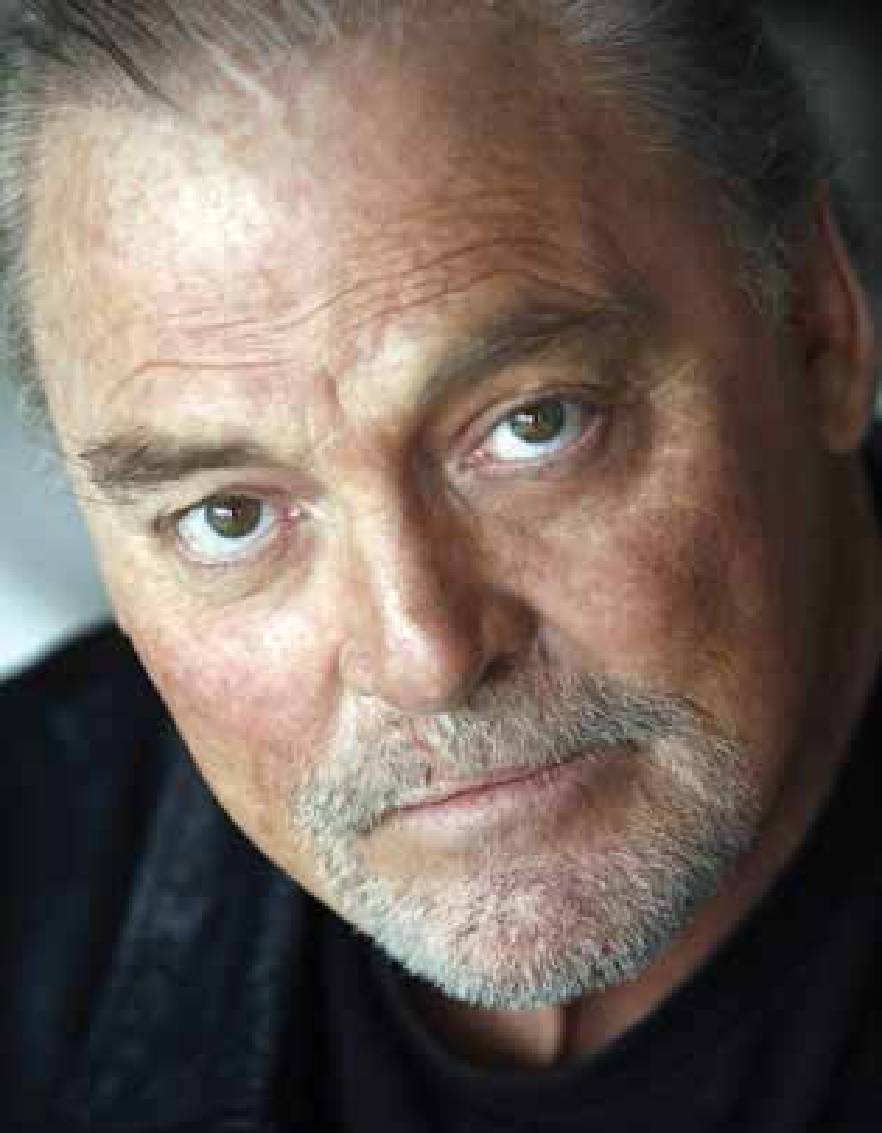 This spring, Golden Globe Award winner, two-time Tony and Emmy Award nominee and Theater Hall of Fame member Stacy Keach returns to the Goodman to portray literary legend Ernest Hemingway in the world premiere of Pamplona. Shortly before rehearsals began, Keach spoke about his preparation for the solo show and why Hemingway remains an American icon. Pamplona begins performances May 19.Tickets start at just $20 at GoodmanTheatre.org/Pamplona.Michael Mellini: Do you remember the first time you read Hemingway’s work, and do you count any favorites among them?Stacy Keach: I was at the University of Californiaat Berkeley and not a very good English student. I read In Our Time, which is a collection of his short stories, and I was carried away with his prose. I felt like he was writing in a way that captured an emotional state similar to one I was in at that time. That crystalized my love for literature.He really turned me on to good storytelling. I was not a voracious reader back then; I hadn’t even been introduced to Shakespeare! It was all through Hemingway that I became acquainted with good literary works. I love The Sun Also Rises and The Old Man and the Sea.MM: Aside from his writing, why do you find him to be such a captivating figure?SK: He was a daredevil in many ways. He loved adventure, the outdoors and the challenges of taking risks in life. He was sort of the epitome of the macho man, the Marlboro Man of his day. What I’ve discovered, though, is that he was a very vulnerable, very sensitive person andquite fearful. There was something stirring underneath all that bravado. But he always put on a great show, a great face. He was deeply concerned about his image and maintaining that notion of being a guy’s guy.MM: Pamplona finds him in quite a troubled state towards the end of his life. Despite the great success he achieved, what do you think he was still searching for in life?SK: This will sound corny in a way, but I think he was always looking for truth, or at least the most unembellished version of truth. His sparse writing style certainly reflected him working in that direction. I don’t know if we’ll ever know what his final objectives were, but, towards the end, he desperately wanted to leave the planet because he was sick and attempted suicide several times. He tried to walk into an airplane propeller! I wasalways deeply concerned about finding a motive for that, but I discovered you can’t really put your finger on any one thing. Part of it was genetics, no question, because his father, sister and brother all committed suicide. He was also sick and could no longer write, which is what he was put on this planet to do. I was just going over a section of the play that touches on how he survived two plane crashes in two days. He took his wife Mary on a trip to Huntington Falls in Africa in the Congo Basin. Their plane crashed, but they survived. The next day, the plane thatcame to rescue them took off and crashed too! They all survived, but I think he suffered physically the rest of his life from it.MM: You previously won a Golden Globe for portraying him in the television mini-series Hemingway. Will that experience help inform your performance, and are you able to pull from any research you may have done for that project?SK: There are elements of that performance I recall, but it’s been nearly 30 years. Pamplona takes a fresh look at the later years of Hemingway’s life, so that’s where my attention is now. The thing about Hemingway is you are ina constant research mode. There’s so much to explore: not only the things he wrote, but the things that have been written about him. He was a prolific letter writer. I hope Pamplona will provide audiences some insight into things they might not know about Hemingway. I don’t know that alot of people are aware that Hemingway’s mother dressed him as a girl for the first years of his life and called him Ernestine, not Ernest. He protested vehemently. I don’t know that the world at large is also aware of how many women there were in his life. He loved to flirt and his libido was very healthy.MM: You face a tall order with this play as you are the only performer on stage the entire time.SK: I did a one-man show years ago called Solitary Confinement. There were moments in that production when I interacted with pre-recorded footage on a screen so I had opportunities to rest a bit, but with this show it’s pretty much full-speed ahead. I feel strongly that as much of the script as I can memorize before rehearsals begin will put me in a better stead. We’re working diligently. As I’ve gotten older, my ability to memorize lines is not necessarily diminished but it takes me a bit longer. So the task at hand right now is getting the words in my brain.MM: Well, you’re certainly in more-thanable hands with the Goodman’s Artistic Director Robert Falls at the helm. This marks your third collaboration together.SK: One of the great things about Bob is he always puts himself in the position of the audience. He looks at the piece from their point of view to make sure everything is right. The show covers a lot of topics and events from Hemingway’s life [that aren’t always discussed in chronological order] so he talks about not just making surefacts are accurate, but that everything is clear for the audience. He’s a master at that.MM: From television to film and stage classics, you’ve covered so much during your illustrious career. What’s special about working on a brand new play and presenting a world premiere?SK: I love it; I really do. [Playwright Jim McGrath] and I have been wrestling with this piece for some time. I always sort of envisioned the possibility of doing a one-man Hemingway show. We started off in a totally different direction; at one point the entire play took place in a boat.It didn’t quite work; there weren’t a lot of places to move around! The fact that we’re premiering this show near Hemingway’s hometown of Oak Park is wonderful. The Goodman is the right place for this show.GOODMAN THEATRE STANDS NEAWe are dismayed by the recent proposal to eliminate the National Endowment for the Arts, which has leveraged a small amount of federal money into enormous support for access and development in the arts across the country.With this in mind, we thought our audiences might appreciate knowing:Goodman Theatre receives direct support from the NEA, this year in the form of production support for Objects in the Mirror. While it is helpful to us today, the NEA was critical to our continued existence in the decade following our separation from the Art Institute. Many smaller companies—especially in rural or underservedcommunities—currently rely on it for the same working capital.• The NEA’s 2016 fiscal year appropriation of $147.9 million constituted 0.004% of the federal budget. The NEA is the only grantmaker to reach all 50 states through funding for state agencies and programs focused on the creation of art, public engagement, arts education, services for veterans and more.• NEA funds comprise 8% of the Illinois Arts Council Agency’s (IACA) most recent budget. The Goodman also receives support from the IACA, as do 100+ Illinois arts organizations, education groups and independent artists.• The NEA is a model public-private partnership. Every dollar granted by the endowment is matched nearly 9:1 by private philanthropy, far exceeding the typical federal match of 1:1.• NEA support allows us to reach new audiences, nurture new voices in the field and celebrate the human spirit through works like Objects in the Mirror, which centers on an immigrant’s journey to freedom.If you are also concerned, we encourage you to share your views with your elected representatives. While many officials take the most care with handwritten correspondence, you can also make your voice heard by visiting Votervoice.net/ARTSUSA/Campaigns.You can also join the grassroots movement on social media with #SaveTheNEA.Thank you for your patronage and advocacy,Robert FallsArtistic Director Roche SchulferExecutive DirectorARTS IN ACTIONFrom afar, it may be difficult to comprehend the full effects of war and the complexities of navigating the immigration system of a major Western democracy. Objects in the Mirror crystallizes how personal and harrowing such experiences can be—and reminds us that while the overwhelming scope of a tragedy like the Liberianwar is unimaginable, at the heart of it are the personal stories of people like Shedrick Yarpai.On Saturday, June 3, the Goodman will host Arts in Action, a panel discussion featuring organizations working with refugees and immigrants living in Chicagoland. We will discuss the complex and shifting issues confronting refugees and immigrants as they build new lives in Chicago and describe the breadth of work being done to support them. Afterward, guests can speakindividually with these organizations about tangible ways to become involved with and support these efforts.Goodman Theatre values these organizations and the crucial work that they do, and we hope that their stories will serve as inspiration for those who want to help in their quest to make a material difference in our world and our community.JUNE 3. 5pmTHE ALICE RAPOPORT CENTER FOR EDUCATION AND ENGAGEMENT. FREE.The Point is the POETRYMeet Goodman Theatre’s Winning Youth Poetry Ensemble, “Team Good Eddy”By Elizabeth RiceEach year, Goodman Theatre helps Chicagoland students raise their voice and make plenty of noise at the world’s largest youth poetry festival: Louder Than A Bomb (LTAB). More than 110 Chicagoland middle and high school teams—as well as organization-sponsored teams like the Goodman’s, formed in 2015—compete at this annual five-week slam poetry tournament, which originated in Chicago in 2001 and has since expanded into 13 cities across the country and Canada.Rooted in hip hop culture, slam poetry, or spoken word, performances frequently draw on personal experience, which attracts the Goodman’s youth program participants to the art form. In 2014, the Goodman commissioned six young poets to write a spoken word piece responding to the verdict of the George Zimmerman trial. They performed the resulting work, Two Years Later (After Trayvon), in conjunction with a series of staged readings ata Goodman event, Facing Our Truth: Short Playson Trayvon, Race and Privilege, and also as a guest act in that year’s LTAB festival. The success of these experiences inspired the creation of the Youth Poetry Ensemble at Goodman Theatre—including two of the poets from Two Years Later (After Trayvon), KZ Wilkerson and AJ Smith, coached by veteran teaching artist Bobby Biedrzycki. Wilkerson would later return as a coach for the ensemble.The ensemble competes in LTAB as “Team Good Eddy,” an affectionate nickname for “Goodman Education.” Earlier this year, Good Eddy’sprowess landed them in the semi-finals at Metro Chicago, Wrigleyville’s famed music venue, where they placed second in their match amongthe city’s top 16 teams. In addition, ensemble member Damayanti Wallace was selected to compete in the individual poets’ final competition with her piece, Poplar Trees Have PTSD.Competition certainly drives the students’ artistic process and focus—but a popular LTAB saying is, “The point is not the points; the point is the POETRY.” The Youth Poetry Ensemble provides a space where young artists can fully express themselves without fear of judgement. They meetevery other week in the Alice Rapoport Center for Education and Engagement, where they share poems, discuss current events and explore where and how they fit into society. Together, they write and support each other’s work, and build art and community—such as at About Face Theatre’s Youth Artivism Symposium. Ultimately, it comes back to the poetry. As Biedrzycki puts it, “Poetry isa way to be together. It’s a reason to be together.”For more information about the Youth Poetry Ensemble, e-mail Education@GoodmanTheatre.org